教育部體育署大專校院校務發展體育運動資料庫填報表冊(本期填報時間：112/09/18~10/20)目錄目錄	i112年高教、技職績效補助體育衡量指標	1預告113年高教、技職績效補助體育衡量指標	7資料調查說明	9壹、學校基本資料	14學校基本資料1：學校基本資料表(資料庫已有數據，免填)	15學校基本資料1：學校「校區」基本資料表(資料庫已有數據，免填)	16學校基本資料2：學校「體育行政組織(含體育教學)」基本資料表(資料庫已有數據，請填報最新資料)	17學校基本資料3：學校「體育運動相關系、所、學程」基本資料表(資料庫已有數據，免填)	19學校基本資料4：學校「一般例行體育經費預算」基本資料表(本期暫不填報)	20學校基本資料5：學校「專案挹注體育經費」基本資料表(本期暫不填報)	21貳、體育運動人力資源	22體育運動人力資源1-1：體育運動領域專任(專案、約聘)教師明細表(請與大專體總【體育教師名錄】一致)	23體育運動人力資源1-2：體育運動領域兼任教師明細表	27體育運動人力資源1-3：專任運動教練明細表	30體育運動人力資源1-4：兼任運動教練明細表(本表免填，併同運動代表隊資料填報)	32體育運動人力資源1-5：體育運動領域專兼任教師數統計表-以聘書職級統計(學校免填，由教師資料1-1~1-3匯入統計)	33體育運動人力資源2：體育運動領域教師期刊論文資料表(本期暫不填報，規劃未來由高教技職資料庫匯入)	35體育運動人力資源3：教師研討會論文資料表(本期暫不填報，規劃未來由高教技職資料庫匯入)	37體育運動人力資源4：教師發表專書 (含篇章) 及其他著作資料表(本期暫不填報，規劃未來由高教技職資料庫匯入)	39參、體育課程與教學	42課程教學1：全校性普通體育課程發展組織資料表(資料庫已有數據，請填報最新資料)	43課程教學2：體育畢業學分結構統計表(本年度變更表格內容，請協助填報) (高教技職績效補助衡量指標)	44課程教學3-1：全校性普通體育課程(含通識類)開課結構統計表(資料庫已有數據，請填報最新資料)	47課程教學3-2：適應體育課程(或體育特別班)開課結構統計表	49課程教學4：游泳能力檢測辦理情形	51課程教學5：非體育課程之游泳(含水域)活動辦理情形	52課程教學6：全校性體育課程開課總表(本表免填，由前述表格匯入)	53肆、學生資料	54學生資料1：各年級實際在學學生人數(資料庫已有數據，免填)	55學生資料2：體適能檢測情形(資料庫已有數據，免填) (高教技職績效補助衡量指標)	56學生資料3：日間部運動績優生實際在學學生人數	57學生資料4：原住民族體育人才-學生人數	58學生資料5：辦理(日間部)運動績優獨招考試之招生辦法(近三年辦理運動績優獨招考試之學校需填報)	61學生資料6：校內輔導運動成績優良學生相關規定	62學生資料7：運動成績優良學生輔導機制調查	63伍、運動場館與設施	65運動場館與設施1：田徑場統計調查表(高教技職績效補助衡量指標)	66運動場館與設施2：學生活動中心統計調查表	69運動場館與設施3：體育館統計調查表(高教技職績效補助衡量指標)	72運動場館與設施4：風雨操(球)場統計調查表	75運動場館與設施5：室內游泳池統計調查表(高教技職績效補助衡量指標)	78運動場館與設施6：室外游泳池統計調查表(高教技職績效補助衡量指標)	82運動場館與設施7：籃球場統計調查表	86運動場館與設施8：排球場統計調查表	88運動場館與設施9：網球場統計調查表	90運動場館與設施10：羽球場統計調查表	92運動場館與設施11：桌球場統計調查表	94運動場館與設施12：韻律教室統計調查表	96運動場館與設施13：足球場統計調查表	98運動場館與設施14：棒壘球場統計調查表	100運動場館與設施15：攀岩場及抱石場統計調查表	103運動場館與設施16：重量訓練室(體適能中心)統計調查表	105運動場館與設施17：其他專用場地統計調查表	106運動場館與設施18：學校體育器材管理統計調查表(高教技職績效補助衡量指標)	107運動場館與設施19：學校體育設施狀況調查表(高教技職績效補助衡量指標)	108陸、運動團隊	109運動團隊1：運動代表隊(聯賽型) (資料庫已有數據，請填報最新資料) (高教技職績效補助衡量指標)	110運動團隊2：運動代表隊(資料庫已有數據，請填報最新資料) (高教技職績效補助衡量指標)	113運動團隊3：運動社團(資料庫已有數據，請填報最新資料)	117柒、校內外體育活動與競賽	120校內體育活動與競賽1：綜合性體育活動類 (高教技職績效補助衡量指標)	121校內體育活動與競賽2：全校各類運動競賽及體育活動 (高教技職績效補助衡量指標)	122校內體育活動與競賽3：體育育樂營或運動指導班 (高教技職績效補助衡量指標)	123校外體育活動與競賽4：舉辦跨校性體育活動(高教技職績效補助衡量指標)	124校外體育活動與競賽5：培訓學校體育志工或組織運動服務隊(高教技職績效補助衡量指標)	125校外體育活動與競賽6：提供改善體適能措施及策略(高教技職績效補助衡量指標)	126校外體育活動與競賽7：SH150執行成效(五專學校需填寫)	126捌、運動競賽成績	131運動競賽成績1：國際性運動成績表現一覽表	132運動競賽成績2：全國大專院校運動會成績表現一覽表(本期免填，試辦由運動人才資料庫匯入)	133運動競賽成績3：大專聯賽運動成績表現一覽表(請填報最新資料)	134運動競賽成績4：單項運動競賽成績表現一覽表(請填報最新資料)	135運動競賽成績5：其他運動成績表現一覽表(請填報最新資料)	136運動競賽成績6：體育運動獎學金(請填報最新資料)	137112年高教、技職績效補助體育衡量指標行政考核(一)	校內組織應依相關法令規定修正組織規程報部，設有體育主管單位辦理行政業務，未設有體育主管單位者，應指定專人負責辦理。(二)	學校應依國民體育法第五條、第八條、第九條、第十七條規定，推動體育活動、編列預算及加強運動安全設施。(三)	學校應提升學生游泳與自救能力，並依定期辦理水上活動安全教育宣導，指導學生預防戲水意外事件之發生。指標操作性定義行政考核(一)	校內組織應依相關法令規定修正組織規程報部，設有體育主管單位辦理行政業務，未設有體育主管單位者，應指定專人負責辦理。(二)	學校應依國民體育法第五條、第八條、第九條、第十七條規定，推動體育活動、編列預算及加強運動安全設施。(三)	學校應提升學生游泳與自救能力，並依定期辦理水上活動安全教育宣導，指導學生預防戲水意外事件之發生。預告113年高教、技職績效補助體育衡量指標資料調查說明本資料庫填報時程，規劃與教育部高教司「大學校院校務資料庫」、技職司「技專校院校務資料庫」一致，112年9-10月填報內容以填報111學年度學校各項體育運動執行情形為主。為持續彙整我國大專校院校務發展之體育運動推展情形，並協助全國大專體育行政主管校務資訊E化，學校端可預備資料，下表為教育部大專校院校級資料庫列表。調查時間基準點：資料調查基準日：資料調查日係指蒐集之資料以指定日期之當日情況為主。例如學生人數調查以3月15日為資料調查基準日，若3月15日實際學生人數為10人，且3月16日有1人退學，則填報表冊應填10人。(112年9-10月填報111學年資料，時間點以112年7月31日為填報基準日)112年填報作業流程說明表冊填報權責單位與應用：說明：本表所列體育行政組織以「體育室」為範例，各校可依單位名稱(如體育事務處、體育教學中心、體育組…)自行調整名稱。壹、學校基本資料學校基本資料1：學校基本資料表(資料庫已有數據，免填)填表說明：學校基本資料1：學校「校區」基本資料表(資料庫已有數據，免填)填表說明：學校基本資料2：學校「體育行政組織(含體育教學)」基本資料表(資料庫已有數據，請填報最新資料)填表說明：學校基本資料3：學校「體育運動相關系、所、學程」基本資料表(資料庫已有數據，免填)填表說明：學校基本資料4：學校「一般例行體育經費預算」基本資料表(本期暫不填報)填表說明：學校基本資料5：學校「專案挹注體育經費」基本資料表(本期暫不填報)填表說明：貳、體育運動人力資源體育運動人力資源1-1：體育運動領域專任(專案、約聘)教師明細表(請與大專體總【體育教師名錄】一致)填表說明：體育運動人力資源1-2：體育運動領域兼任教師明細表填表說明：體育運動人力資源1-3：專任運動教練明細表填表說明:體育運動人力資源1-4：兼任運動教練明細表(本表免填，併同運動代表隊資料填報)填表說明:體育運動人力資源1-5：體育運動領域專兼任教師數統計表-以聘書職級統計(學校免填，由教師資料1-1~1-3匯入統計)填表說明： 體育運動人力資源2：體育運動領域教師期刊論文資料表(本期暫不填報，規劃未來由高教技職資料庫匯入)填表說明  體育運動人力資源3：教師研討會論文資料表(本期暫不填報，規劃未來由高教技職資料庫匯入)填表說明： 體育運動人力資源4：教師發表專書 (含篇章) 及其他著作資料表(本期暫不填報，規劃未來由高教技職資料庫匯入)填表說明：填報時，請教師基於各領域之學術倫理填報。參、體育課程與教學課程教學1：全校性普通體育課程發展組織資料表(資料庫已有數據，請填報最新資料)填表說明：課程教學2：體育畢業學分結構統計表(本年度變更表格內容，請協助填報) (高教技職績效補助衡量指標) 體育課程必修現況調查 (含：體育課列為必修，但課程以自由選修方式之必選情況)體育課程選修現況調查體育課程抵免現況五年制專科學校之體育課程現況二專、二技學制之體育課程現況填表說明：課程教學3-1：全校性普通體育課程(含通識類)開課結構統計表(資料庫已有數據，請填報最新資料)(本表以EXCEL上傳)填表說明：課程教學3-2：適應體育課程(或體育特別班)開課結構統計表 填表說明：課程教學4：游泳能力檢測辦理情形填表說明：課程教學5：非體育課程之游泳(含水域)活動辦理情形填表說明：課程教學6：全校性體育課程開課總表(本表免填，由前述表格匯入)填表說明：肆、學生資料學生資料1：各年級實際在學學生人數(資料庫已有數據，免填)填表說明：學生資料2：體適能檢測情形(資料庫已有數據，免填) (高教技職績效補助衡量指標)表1：各學年度上傳資料平均表2：全校學生身體組成統計表表3：體適能上傳數據表4：學生體適能獎章狀態本表與教育部體育署體適能網站一致。學生資料3：日間部運動績優生實際在學學生人數 填表說明：學生資料4：原住民族體育人才-學生人數 此處所填報之原住民族體育人才-學生選手資料名單乃調查學校中為原住民族之學生選手，請將貴校所屬學生資料依序填入後上傳即可。說明：請填入貴校具有原住民身分學生運動員，近三年於下列賽事：全國大專運動會、全國運動會、全民運動會、全國原住民族運動會、球類聯賽、縣市運，獲得前8名之成績資料者，亦請協助填入資料。非屬以運動績優生方式入學，但亦具備前述賽事成績者，請協助填入資料。填報範例：學生基本資料學生訓練歷程填表說明:學生資料5：辦理(日間部)運動績優獨招考試之招生辦法(近三年辦理運動績優獨招考試之學校需填報)☉若學校無辦理獨招請勾選： □本校近三年均未辦理運動績優獨招考試填表說明：學生資料6：校內輔導運動成績優良學生相關規定填表說明：學生資料7：運動成績優良學生輔導機制調查伍、運動場館與設施運動場館與設施1：田徑場統計調查表(高教技職績效補助衡量指標)(事先已匯入，請檢視數據)填表說明:運動場館與設施2：學生活動中心統計調查表 (事先已匯入，請檢視數據)填表說明:運動場館與設施3：體育館統計調查表(高教技職績效補助衡量指標)  (事先已匯入，請檢視數據)填表說明:運動場館與設施4：風雨操(球)場統計調查表 (事先已匯入，請檢視數據)填表說明:運動場館與設施5：室內游泳池統計調查表(高教技職績效補助衡量指標) (事先已匯入，請檢視數據)填表說明:運動場館與設施6：室外游泳池統計調查表(高教技職績效補助衡量指標) (事先已匯入，請檢視數據)填表說明:運動場館與設施7：籃球場統計調查表(事先已匯入，請檢視數據)填表說明：運動場館與設施8：排球場統計調查表(事先已匯入，請檢視數據)填表說明：運動場館與設施9：網球場統計調查表(事先已匯入，請檢視數據)填表說明：運動場館與設施10：羽球場統計調查表填表說明：運動場館與設施11：桌球場統計調查表填表說明：運動場館與設施12：韻律教室統計調查表填表說明：運動場館與設施13：足球場統計調查表填表說明：運動場館與設施14：棒壘球場統計調查表(事先已匯入，請檢視數據)填表說明：運動場館與設施15：攀岩場及抱石場統計調查表(事先已匯入，請檢視數據)填表說明:運動場館與設施16：重量訓練室(體適能中心)統計調查表填表說明：運動場館與設施17：其他專用場地統計調查表填表說明：運動場館與設施18：學校體育器材管理統計調查表(高教技職績效補助衡量指標)填表說明：運動場館與設施19：學校體育設施狀況調查表(高教技職績效補助衡量指標)填表說明：陸、運動團隊運動團隊1：運動代表隊(聯賽型) (資料庫已有數據，請填報最新資料) (高教技職績效補助衡量指標)(說明：若同一校隊有兩位以上教練者，請填入主要負責訓練的運動教練，運動教練應領有薪資)「聯賽型運動調查」各級學校各級運動聯賽為我國重要賽事，大多數學校均有參加各項聯賽，凡貴校有設立籃球、排球、足球、棒球、女子壘球等運動代表隊並參加下列聯賽，請填入貴校參與下列聯賽型運動代表隊之詳細資料，若無設立任一運動代表隊請勾選【本校無設立籃球、排球、足球、棒球、女子壘球等運動代表隊】，並按上傳即可完成此處調查。□本校目前並無設立籃球、排球、足球、棒球、女子壘球等運動代表隊。(若無請勾選此項)填表說明：運動團隊2：運動代表隊(資料庫已有數據，請填報最新資料) (高教技職績效補助衡量指標)填表說明：運動團隊3：運動社團(資料庫已有數據，請填報最新資料)填表說明：柒、校內外體育活動與競賽校內體育活動與競賽1：綜合性體育活動類 (高教技職績效補助衡量指標)(依照類型點選新增)填表說明：校內體育活動與競賽2：全校各類運動競賽及體育活動 (高教技職績效補助衡量指標)填表說明 ：校內體育活動與競賽3：體育育樂營或運動指導班 (高教技職績效補助衡量指標)填表說明：校外體育活動與競賽4：舉辦跨校性體育活動(高教技職績效補助衡量指標)(以主辦單位填報，含辦理全大運)填表說明：校外體育活動與競賽5：培訓學校體育志工或組織運動服務隊(高教技職績效補助衡量指標)(註：運動服務隊須有正式組織，或登記、承接教育部體育署學校體育志工之單位，未設有組織之服務不列入統計)填表說明：校外體育活動與競賽6：提供改善體適能措施及策略(高教技職績效補助衡量指標)填表說明 ：校外體育活動與競賽7：SH150執行成效(五專學校需填寫)捌、運動競賽成績運動競賽成績1：國際性運動成績表現一覽表填表說明：運動競賽成績2：全國大專院校運動會成績表現一覽表(本期免填，試辦由運動人才資料庫匯入)填表說明：運動競賽成績3：大專聯賽運動成績表現一覽表(請填報最新資料)填表說明：運動競賽成績4：單項運動競賽成績表現一覽表(請填報最新資料)填表說明：運動競賽成績5：其他運動成績表現一覽表(請填報最新資料)填表說明：運動競賽成績6：體育運動獎學金(請填報最新資料)填表說明：為利計算高教、技職績效補助體育衡量指標，以及依法彙整經【中等以上學校運動成績優良學生升學輔導辦法】升學之學生，其在學期間參加學校代表隊組訓、學業、生活及運動傷害防制等相關事項；予以考核，作為核定學校甄審、甄試及單獨辦理招生名額之參據。請學校指定專責業務單位，橫向整合校內各項體育運動數據。衡量項目比例衡量指標指標訂定依據與說明計算分數說明增加體育必修課程，培養學生運動知能，養成終身運動習慣4體育課程開設情形一、指標訂定依據：體育運動政策白皮書二、指標說明：學校體育課必修情況一般大學、科技大學、四年制技術學院：體育課必修6學期以上者：4.0分體育課必修5學期者：3.0分體育課必修4學期者：2.5分體育課必修3學期者：1.8分體育課必修2學期者：1.0分體育課必修1學期者：0.6分體育課均非必修者：0分(以上學期課程，須符合每週兩節課，若每週僅一節課者計分折半)五年制專科學校：體育課學分至少需安排2學分，以下依學校開設體育學分數核以基本分數：體育課必修6學分者：2.0分體育課必修5學分者：1.5分體育課必修4學分者：1.0分體育課必修3學分者：0.5分(額外加分：若於五專後兩年額外開設體育學分，每一學分增加0.5分。)提供學生充足活動空間與設備，辦理多元體育活動，提升學生體適能6學校體育設施（備）現況一、指標訂定依據：國民體育法二、指標說明：學校具備足夠運動空間，定期檢修並對外開放學校設立一座體育館、一座田徑場或一座游泳池（須達兩者以上，不含租用校外場地）得0.5分。每增加一項室內外專用運動場館增加0.1分，上限0.5分；具多功能球場加0.2分(不與室內外專用運動場館重複)。提供學生充足活動空間與設備，辦理多元體育活動，提升學生體適能6學校辦理運動賽事並增進學生體適能一、指標訂定依據：國民體育法二、指標說明：學校辦理多元體育活動與運動賽事，養成學生規律運動的習慣必辦項目：前一學年度至少辦理全校綜合性運動會一次前一學年度至少辦理學生體適能檢測一次前一學年度至少辦理全校各類運動競賽及體育活動六次前一學年度至少組訓五種運動種類之運動校隊，且參加本部核備之競賽（如：全大運、大專聯賽或大專單項錦標賽、單項運動協會辦理之全國競賽）以上每達成一項增加0.75分，全數達成3分。加分項目：定期辦理體育育樂營或運動指導班辦理水上運動會辦理水域安全教學暨活動舉辦跨校性（至少四校）體育活動提供改善體適能措施及策略辦理體育表演會或體育展演活動培訓學校體育志工以上績效以學年度計算，每達成一項加0.5分，最高2分。補充說明依據教育部體育署「大專校院校務發展體育運動資料庫」體育績效指標檢核諮詢會議之討論：學校辦理運動賽事及學生體適能檢測狀況，同一活動僅能計分乙次，不得重複認列績效分數。組訓運動項目之代表隊，未有全大運或聯賽，但有參加全國單項協會主辦盃賽不予計算（但參加由大專體總辦理之單項錦標賽，有參賽證明者可認列之）。運動場館如非校產，乃向校外租用場地使用者，不應列為一座體育館、一座田徑場或一座游泳池之統計標準。指標定義計分前一學年度至少辦理全校綜合性運動會一次全校綜合性運動會係指須登錄於學校年度行事曆中，針對全校師生辦理3種以上之運動競賽。全校綜合性運動會未列入學校正式函報教育部之行事曆，不列入計分。未於系統內檢附全校綜合性運動會秩序冊（實施計畫）及成果報告，不列入計分。全校綜合性運動會未辦理3種類以上的運動競賽，不列入計分。前一學年度至少辦理學生體適能檢測一次指針對學生進行體適能檢測，並將體適能資料上傳至教育部體育署體適能網站。其中大一學生體適能檢測率達70%，且至少三分之二以上完成4項體適能檢測。此項指標，若學校端未於教育部體育署體適能網站上傳將不列入計分。各校體適能檢測方式，應依教育部體育署體適能網站發布方式為準。前一學年度至少辦理全校各類運動競賽及體育活動六次全校各類運動競賽係指由校內體育行政組織指導、主辦之運動競賽（如：系際盃、新生盃），須檢附競賽規程及成果報告佐證。本項運動競賽時程不得與全校綜合性運動會併同辦理。賽事類型可包含：排球、籃球、棒壘球類、足球、桌球、羽球、網球、其他球類、路跑類、民俗體育、舞蹈類、健身操、拔河、其他身體活動類、自行車、適應體育、智力運動類（含棋藝、橋藝與益智遊戲、電子競技）…等。體育活動可包含：以全校為辦理對象之路跑活動、大型體育活動等。學校端須於填報系統上傳各類運動競賽及體育活動佐證資料，否則不予計分。佐證資料若非由校內體育行政組織指導或主辦，不列入計分。所辦理運動競賽與體育活動時間與全校綜合性運動會重複，不列入計分。系所單位自辦的運動競賽活動不屬於全校性活動，不列入計分。前一學年度至少組訓五種運動種類之運動校隊，且參加本部核備之競賽（如：全大運、大專聯賽或大專單項錦標賽、單項運動協會辦理之全國競賽）組訓運動種類之運動校隊，須參加由教育部核備之競賽（如：全大運、大專聯賽或大專單項錦標賽、單項運動協會辦理之全國競賽）。各類運動校隊應上傳前述等級之參賽佐證資料。組織運動校隊但未參加經教育部核備之競賽，不列入計分。定期辦理體育育樂營或運動指導班接受補助或自辦各類體育育樂營、運動指導班，須檢附活動計畫、辦理時程及活動成果，由審查委員審定之。鼓勵學校辦理各類體育育樂營，無論是否收費均須上傳佐證資料(如招生海報、實施計畫、成果報告)，否則不予計分。運動指導班無論是否收費均須上傳佐證資料。辦理水上運動會辦理水上運動會，須檢附競賽規程或成果報告佐證，本項不得與前述各類運動競賽重複。須由校內體育行政組織或體育運動相關系所正式辦理之水上運動會，並檢附競賽規程及成果報告佐證。辦理水域安全教學暨活動辦理水域安全教學暨活動，須檢附成果報告及參加人數佐證。水域安全教學活動若是安排於課程中，須提供課程大綱，以及全學年修課人數。舉辦跨校性（至少四校）體育活動、主辦大專競賽凡各校體育行政組織主辦或協辦跨校性（至少四校）體育活動即可認列（如：大專聯賽、大專錦標賽、大數盃、大英盃…等），惟不得與前述全校各類運動競賽、體育表演會或體育展演活動重複。校際間如辦理5年以上之運動對抗賽（如：清大交大梅竹賽）亦可認列。鼓勵各校爭取辦理全國大專運動會。主辦跨校性體育活動至少須達四校以上，學校可包含高中職學校及各大專院校，協辦大專體總各類運動聯賽或大專單項錦標賽、主辦跨校教職員運動競賽亦可納入績效。僅租借場地給校外單位舉辦體育活動，並無實質辦理情形，不列入計分。各類運動競賽及體育活動須檢附競賽規程及成果報告佐證。提供改善體適能措施及策略針對校內教職員工生提供改善體適能措施，如：減重班、體適能訓練班、運動社團等，提出相關證明及成果報告，由審查委員審定之。提供改善體適能措施及策略須由體育行政組織主辦或協辦，並提供相關證明及成果報告，由審查委員審定之。辦理體育表演會或體育展演活動係指學校安排特定時間辦理體育表演會或體育展演活動，辦理時間不得與全校性運動會或各類運動競賽時間重疊。體育表演會或體育展演活動須檢附成果報告佐證，由審查委員審定之。若非正式辦理之體育表演會或體育展演活動，僅為一般活動辦理之暖場表演，不列入計分。本項指標須檢附該學年度成果報告佐證，由審查委員審定之。培訓學校體育志工承接教育部體育署委辦之各類志工計畫學校即可認列。學校培訓學校體育志工團隊須附相關證明文件，由審查委員審定之。本項指標須檢附該學年度成果報告佐證，由審查委員審定之。衡量項目比例衡量指標指標訂定依據或說明計算分數說明增加體育必修課程，培養學生運動知能，養成終身運動習慣5體育課程開設情形一、指標訂定依據：體育運動政策白皮書二、指標說明：學校體育課必修情況一般大學、科技大學、四年制技術學院：體育課必修6學期以上者：5.0分體育課必修5學期者：4.5分體育課必修4學期者：4.0分體育課必修3學期者：2.0分體育課必修2學期者：1.0分體育課必修1學期者：0.5分體育課均非必修者：0分(以上學期課程，須符合每週兩節課，若每週僅一節課者計分折半)五專制專科學校：體育課必修6學分：3.0分體育課必修5學分：2.0分體育課必修4學分：1.0分體育課必修3學分：0.5分(額外加分：若於五專後兩年額外開設體育學分，每一學分增加0.5分)體育課列入畢業學分可增加1分，本指標最高以5分為滿分。提供學生充足活動空間與設備，辦理多元體育活動，提升學生體適能5學校體育設施（備）現況一、指標訂定依據：國民體育法二、指標說明：學校具備足夠運動空間，定期檢修並對外開放學校設立一座體育館、一座田徑場或一座游泳池（須達兩者以上，不含租用校外場地）得0.5分。每增加一項室內外專用運動場館增加0.1分；具多功能球場加0.2分(不與室內外專用運動場館重複) ，上限0.5分。提供學生充足活動空間與設備，辦理多元體育活動，提升學生體適能5學校辦理運動賽事並增進學生體適能一、指標訂定依據：國民體育法二、指標說明：學校辦理多元體育活動與運動賽事，養成學生規律運動的習慣必辦項目：前一學年度至少辦理全校綜合性運動會一次前一學年度至少辦理學生體適能檢測一次前一學年度至少辦理全校各類運動競賽及體育活動六次前一學年度至少組訓五種運動種類之運動校隊，且參加本部核備之競賽（如：全大運、大專聯賽或大專單項錦標賽、單項運動協會辦理之全國競賽）以上每達成一項增加 0.5分，全數達成2分。加分項目：定期辦理體育育樂營或運動指導班辦理水上運動會辦理水域安全教學暨活動舉辦跨校性（至少四校）體育活動提供改善體適能措施及策略辦理體育表演會或體育展演活動培訓學校體育志工運動社團辦理績效體育學術活動以上績效以學年度計算，每達成一項加0.5 分，最高2分。主管機關教育部高教司教育部技職司教育部體育署資料庫「大學校院校務資料庫」「全國技專校院校務基本資料庫資訊系統」「大專校院校務發展體育運動資料庫」委託單位國立雲林科技大學國立雲林科技大學國立中山大學起始時間民國99年民國89年民國107年對象國、私立大學，北市大及高雄市立空大等校國、私立科大，技術學院，專科學校全國大專校院填報時間每年3月、10月、12月等，共3次每年3月、10月，共2次每年9-10月填報前一學年度資料，及當學年第一學期重要數據學年度學年度：8月1日至次年7月31日例如：111學年度：111年08月01日至112年07月31日9-10月填報學期上學期：8月1日至次年1月31日下學期：2月1日至7月31日例如：111上學期：111年08月01日至112年01月31日例如：111下學期：112年02月01日至112年07月31日9-10月填報備註：填報時間若為每年10月，請注意表冊填報為「當學期」或「歷史資料」。備註：填報時間若為每年10月，請注意表冊填報為「當學期」或「歷史資料」。備註：填報時間若為每年10月，請注意表冊填報為「當學期」或「歷史資料」。備註：填報時間若為每年10月，請注意表冊填報為「當學期」或「歷史資料」。起訖日期主要事項說明112年08月14日至112年08月31日匯入現有大專體育運動資料為精簡填報作業，凡可供匯入資料庫之表冊，由承辦單位協助匯入。112年09月18日至112年10月20日資料開放填報作業112年09月18日上午10時開放填報本期表冊，並同步開放資料檢核及校內版檢核表列印功能，以利學校檢核本期填報數據之正確性。112年10月20日下午5時結束填報本期校庫表冊。112年10月21日至112年10月23日數據資料產出 計算高教技職績效補助體育衡量指標。學校端可依產出資料，自行檢核指標填報內容及成績換算。112年10月24日至112年10月31日表冊修正作業及資料修改凡需申請修正各表冊數據之學校，請於112年10月24日上午10時至10月31日期間至線上修訂數據。本期表冊申請修正作業，請學校務必於112年10月31日下午5時前完成修正作業。112年10月31日至112年11月03日函送檢核表報部請學校於112年11月03日前，將核章之「112年大專校院校務發展體育運動資料庫檢核表」正本，公文函送教育部體育署，副本予「國立中山大學運動健康產業研究中心」並檢附核章後檢核表掃描檔。112年11月04日至112年12月08日審查各校體育績效由教育部體育署遴選審查委員，審查各校111學年度體育績效。「大專校院校務發展體育運動資料庫」專案小組聯絡資訊「大專校院校務發展體育運動資料庫」專案小組聯絡資訊行政諮詢電話：07-525-2000分機5877表冊疑義公務信箱：nsysu.shc@gmail.com表冊權責單位資訊公開績效補助運動績優考核游泳及水域體育統計壹-1：學校基本資料表(外部資料匯入)壹-1：學校「校區」基本資料表(外部資料匯入)壹-2：學校「體育行政組織(含體育教學)」基本資料表體育室壹-3：學校「體育運動相關院、系、所、學程」基本資料表(外部資料匯入)壹-4：學校「一般例行體育經費預算」基本資料表(本期暫不填報)壹-5：學校「專案挹注體育經費」基本資料表(本期暫不填報)貳-1-1：體育運動領域專任(專案、約聘)教師明細表體育室、人事室貳-1-2：體育運動領域兼任教師明細表體育室、人事室貳-1-3：專任運動教練明細表體育室、人事室貳-1-4：兼任運動教練明細表(系統自動產生)貳-1-5：體育運動領域專兼任教師數統計表-以聘書職級統計(系統自動產生)貳-2：體育運動領域教師期刊論文資料表(本期暫不填報)貳-3：教師研討會論文資料表(本期暫不填報)貳-4：教師發表專書(含篇章)及其他著作資料表(本期暫不填報)參-1：全校性普通體育課程發展組織資料表體育室、教務處參-2：體育畢業學分結構統計表體育室、教務處參-3-1：全校性普通體育課程(含通識類)開課結構統計表體育室、教務處參-3-2：適應體育課程(或體育特別班)開課結構統計表體育室、教務處諮商輔導中心參-4：游泳能力檢測辦理情形體育室、教務處參-5：非體育課程之游泳(含水域)活動辦理情形體育室、教務處參-6：全校性體育課程開課總表(系統自動產生)肆-1：各年級實際在學學生人數(外部資料匯入)肆-2：體適能檢測情形(外部資料匯入)肆-3：日間部運動績優生實際在學學生人數體育室、教務處肆-4：原住民族體育人才-學生人數 (本期新增)體育室、教務處肆-5：辦理(日間部)運動績優獨招考試之招生辦法(近三年辦理運動績優獨招考試之學校需填報)體育室、教務處肆-6：校內輔導運動成績優良學生相關規定體育室、教務處學務處肆-7：運動成績優良學生輔導機制調查體育室、教務處伍-1：田徑場統計調查表體育室、總務處伍-2：學生活動中心統計調查表體育室、總務處伍-3：體育館統計調查表 體育室、總務處伍-4：風雨操(球)場統計調查表體育室、總務處伍-5：室內游泳池統計調查表 體育室、總務處伍-6：室外游泳池統計調查表 體育室、總務處伍-7：籃球場統計調查表體育室、總務處伍-8：排球場統計調查表體育室、總務處伍-9：網球場統計調查表體育室、總務處伍-10：羽球場統計調查表體育室、總務處伍-11：桌球場統計調查表體育室、總務處伍-12：韻律教室統計調查表體育室、總務處伍-13：足球場統計調查表體育室、總務處伍-14：棒壘球場統計調查表體育室、總務處伍-15：攀岩場及抱石場統計調查表體育室、總務處伍-16：重量訓練室(體適能中心)統計調查表體育室、總務處伍-17：其他專用場地統計調查表體育室、總務處伍-18：學校體育器材管理統計調查表體育室、總務處伍-19：學校體育設施狀況調查表體育室、總務處陸-1：運動代表隊(聯賽型)體育室陸-2：運動代表隊體育室陸-3：運動社團體育室、學務處柒-1：綜合性體育活動類 體育室柒-2：全校各類運動競賽及體育活動體育室、學務處柒-3：體育育樂營或運動指導班體育室、學務處柒-4：舉辦跨校性體育活動體育室、學務處柒-5：培訓學校體育志工或組織運動服務隊體育室、學務處柒-5：提供改善體適能措施及策略體育室、學務處捌-1：國際性運動成績表現一覽表體育室捌-2：全國大專院校運動會成績表現一覽表體育室捌-3：大專聯賽運動成績表現一覽表體育室捌-4：單項運動競賽成績表現一覽表體育室捌-5：其他運動成績表現一覽表體育室捌-6：體育運動獎學金體育室、學務處學年度學校名稱學校名稱縣市別學校地址學校地址學校聯絡電話學校聯絡電話網址創校年月是否曾改制學校簡史學年度中文名稱英文名稱縣市別郵遞區號地址電話號碼分機號碼網址創校年月是否曾改制學校簡史學年度[當期資料]學年度[當期資料]112年9月填報111學年資料，時間點以112年7月31日為填報基準日。未來學校每年9月填報，前一學年度資料以7月31日為基準日，當學年度資料則以填報日為填報基準。學校名稱學校名稱請填報教育部核定之學校中文及英文名稱。縣市別縣市別請依各校區填報所屬【縣市別】。學校地址郵遞區號請依據學校地名、路街名填報【中華郵政3+3碼郵遞區號】，例如：雲林縣斗六市大學路3段123號，郵遞區號則為640301。3+3郵遞區號查詢請逕至中華郵政全球資訊網：https://www.post.gov.tw/post/internet/Postal/index.jsp?ID=208。學校地址地址請填報學校網頁公告之【校本部】主要地址，其中街道路段、巷、弄…等數字碼，請以阿拉伯數字填報，例如：雲林縣斗六市大學路3段123號。學校聯絡電話電話號碼請填報學校網頁公告之【校本部】主要號碼，例如：02-7736-1234或06-211-3456或037-381-299。學校聯絡電話分機號碼請填報學校主要號碼之分機號碼，若無分機號碼則請填報為「無」。例如02-7736-1234轉5678或06-211-3456轉588或037-381-299轉8888。 網址網址請填報學校網址。創校年月創校年月請填報學校創立年月，例如：西元○○○○年/○○月是否曾改制是否曾改制請勾選學校【是；否】曾改制，若「是」者，請填報「學校改制年月」。學校簡史學校簡史請簡單敘述學校校史，內容含標點符號以500字為限。備註備註本表學校所填各項資訊，為教育部每學年度定期公告於「大學校院一覽表」（https://ulist.moe.gov.tw）網站之內容，請學校務必審慎填報，以免影響公布內容。表冊對應單位表冊對應單位本表部分或全部資料將提供予「大學校院一覽表」、「總量提報作業小組」、「高等教育評鑑中心」、「教育部統計處」及本部相關單位，各單位將依資料做後續之認定及加值應用。學年度校區名稱校區別縣市別校區地址校區地址校區聯絡電話校區聯絡電話校區傳真電話教育部核定函文教育部核定函文學年度校區名稱校區別縣市別郵遞區號地址電話號碼分機號碼校區傳真電話發文日期核定文號學年度[當期資料]學年度[當期資料]112年9月填報111學年資料，時間點以112年7月31日為填報基準日。未來學校每年9月填報，前一學年度資料以7月31日為基準日，當學年度資料則以填報日為填報基準。校區名稱校區名稱請填報校區名稱，例如校本部、新營校區、民生校區、公館校區…等，若無校區資訊者，毋須填報。若學校僅為單一校區，本欄「校區名稱」請填寫「校本部」。校區別校區別請依【校本部；分部/分校：名稱_____】等區分別填報。校本部：係指學校創校之初的所在處或對外之主要校址（每校皆應填報校本部相關資訊）。分部/分校：係指學校依「專科以上學校及其分校分部專科部技術型高級中等學校部設立變更停辦辦法」申請設立，並報部通過之分部/分校，並應填報教育部核定日期及公文文號。校區：係指學校校園範圍內的區域，即學校從事教學及辦公活動的地方，例如A學校除校本部外，在其他縣市或同縣市之行政區域，仍有教學及行政辦公場所。若校區別選擇【校本部】或【分部/分校】者，請填報教育部核定函文之「發文日期」及「核定文號」。縣市別縣市別請依各校區填報所屬【縣市別】。校區地址郵遞區號請依據學校校區地名、路街名填報【中華郵政3+3碼郵遞區號】，例如：雲林縣斗六市大學路3段123號，郵遞區號則為640301。3+3郵遞區號查詢請逕至中華郵政全球資訊網：https://www.post.gov.tw/post/internet/Postal/index.jsp?ID=208。校區地址地址請填報學校網頁公告之【校本部；分部/分校】主要地址，其中街道路段、巷、弄…等數字碼，請以阿拉伯數字填報，例如：雲林縣斗六市大學路3段123號。校區聯絡電話電話號碼請依各校區填報校區聯絡電話號碼，例如：02-7736-1234。校區聯絡電話分機號碼請依各校區填報校區聯絡電話之分機號碼，例如02-7736-1234轉5678。校區傳真電話校區傳真電話請依各校區填報校區傳真電話號碼，例如：02-7736-4321；若有分機號碼，則請填：02-7736-1234轉5678。教育部核定函文發文日期請填報教育部核定通過之核定函文之發文日期。教育部核定函文核定文號請填報教育部核定通過之核定文號，並上傳佐證資料。備註備註本表學校所填各項資訊，為教育部每學年度定期公告於「大學校院一覽表」（https://ulist.moe.gov.tw）網站之內容，請學校務必審慎填報，以免影響公布內容。表冊對應單位表冊對應單位本表部分或全部資料將提供予「大學校院一覽表」、「高等教育評鑑中心」及教育部相關單位使用，各單位將依資料做後續之認定及加值應用。學年度校區體育行政組織名稱單位類型111-1學年體育行政主管姓名/職稱111-2學年體育行政主管姓名/職稱112-1學年體育行政主管姓名/職稱公務電話體育行政主管公務E-mail分組辦公之組別專職行政人員人數(不含兼任)是否可獨立聘任教師表冊說明本表乃統計各校體育行政組織層級，如體育室、體育事務處、體育教學中心…等。除設有體育運動專業科系外，校內若有兩個體育行政組織以上請填寫兩份表單(如：某校體育行政歸學務處體育組，體育教學歸通識教育中心，則填兩份表單)，或是因併校、校區分布，正式行政組織設有如：XX校區體育室、體育二室…等，需填兩份以上表單。如學校已無體育行政組織，請填入負責體育事務之單位名稱。學年度[當期資料]112年9月填報111學年資料，時間點以112年7月31日為填報基準日。未來學校每年9月填報，前一學年度資料以7月31日為基準日，當學年度資料則以填報日為填報基準。校區請由下拉式選單填選「體育行政組職(含體育教學)」隸屬「校區名稱」，本選單資料取自學校填報「基本資料2. 學校「校區」基本資料表」資料。體育行政組織名稱請填報學校體育行政組職名稱。單位類型請填選學校體育行政組職的單位類型。□一級行政單位□一級學術單位□比照一級行政/學術單位□二級行政單位□二級學術單位□其他        體育行政主管姓名/職稱請填入體育行政主管之姓名與職稱。如某某主任、某某組長。公務電話請填報學校體育行政主管之公務電話號碼及分機，例如：02-7736-1234或02-7736-1234轉5678。分組辦公之組別請填報「是」或「否」分組辦公，填寫「是」之單位請繼續填入分組辦公之組別(如場地組、教學組)。專職行政人員人數請填入全職聘任於體育行政單位之行政人員人數。(含編制內及專案計畫人員，不含兼任行政之教師)是否獨立聘任教師請填報「是」或「否」可獨立聘任教師，本題項乃統計教師員額編制於於體育行政組織之學校數。(聘任教師名單則填於「貳、體育運動人力資源」處)備註本表學校所填各項資訊，為教育部體育署每學年度定期公告於「大專校院體育運動校務資料庫」網站之內容，請學校務必審慎填報，以免影響公布內容。表冊對應單位本表部分或全部資料將提供予「大學校院一覽表」、「中華民國大專院校體育總會」、「學校體育統計年報」及教育部相關單位使用，各單位將依資料做後續之認定及加值應用。學年度體育運動相關院系所、學程名稱日間∕進修別等級別學生數110111表冊說明填報教育部統計處之「體育運動相關系、所、學程」名稱 (有學生或學程者) 。學年度[當期資料]112年9月填報111學年資料，時間點以112年7月31日為填報基準日。未來學校每年9月填報，前一學年度資料以7月31日為基準日，當學年度資料則以填報日為填報基準。體育運動相關系所、學程本表所列「體育運動相關系所、學程」乃依據教育部統計處公布設系所名稱有「體育」、「運動」之科系。日間∕進修別依據類別分為日間、進修、在職等級別依學制區分為博士、碩士、學士、四技、二技、二專、五專、二年制學生數111學年學生人數依教育部統計處公告數據。表冊對應單位本表部分或全部資料將提供予「大學校院一覽表」、「中華民國大專院校體育總會」、「學校體育統計年報」及教育部相關單位使用，各單位將依資料做後續之認定及加值應用。學年度體育行政組織名稱總經費人事費經常門經常門經常門經常門資本門資本門資本門學年度體育行政組織名稱總經費人事費場館維護費體育活動費獎學金其他場館整建設備、器材其他自動加總學年度[當期資料]本表為預算額度，如會計年度為1~12月者，每年3月填報乙次；若會計年度為每年8月至隔年7月者，則於每年10月填報乙次。體育行政組織名稱請填報學校體育行政組職名稱。總經費此項為人事費、經常門與資本門之總和。人事費請填報體育行政專職人員、兼職人員、工讀生等支出費用，不含編制內專任教師薪資。場館維護費請填報各項運動場館維護費用。體育活動費請填報辦理各項體育活動使用費用。獎學金請填報獎勵優秀運動賽事表現之學生獎學金費用。其他不屬人事費、場館維護費、體育活動費、獎金，其他皆屬之。場館整建請填報各項運動場館整建費用。設備、器材請填報各項體育運動相關設備費用。其他不屬場館整建、設備，其他皆屬之。備註本表學校所填各項資訊不會公開細項，僅予教育部體育署統計與評估學校端經費概要，請學校務必審慎填報，以免影響評比。學年度體育行政組織名稱總經費人事費經常門經常門經常門經常門資本門資本門資本門學年度體育行政組織名稱總經費人事費場館維護費體育活動費獎學金其他場館整建設備、器材其他自動加總專案挹注-體育經費本表乃填報於一般預算外，特別進行的大型工程款、專案補助的體育活動經費，或是自籌款等挹注於學校體育運動之發展(不含教育部、科技部之研究計畫)。學年度[當期資料]112年9月填報111學年資料，時間點以112年7月31日為填報基準日。未來學校每年9月填報，前一學年度資料以7月31日為基準日，當學年度資料則以填報日為填報基準。體育行政組織名稱請填報學校體育行政組職名稱。總經費此項為人事費、經常門與資本門之總和。人事費請填報體育行政專職人員、兼職人員、工讀生等支出費用，不含編制內專任教師薪資。場館維護費請填報各項運動場館維護費用。體育活動費請填報辦理各項體育活動使用費用。獎學金請填報獎勵優秀運動賽事表現之學生獎學金費用。其他不屬人事費、場館維護費、體育活動費、獎金，其他皆屬之。場館整建請填報各項運動場館整建費用。設備請填報各項體育運動相關設備費用。其他不屬場館整建、設備，其他皆屬之。備註本表學校所填各項資訊不會公開細項，僅予教育部體育署統計與評估學校端經費概要，請學校務必審慎填報，以免影響評比。學年度學期姓名性別出生年(西元)編制內/編制外主聘單位合聘單位兼任行政職教師分類教師證書職級教師證書字號初任教職之西元年最高學歷是否為體育專長(請參閱定義)專長項目各級證照是否曾任國家代表隊選手(不限運動種類)111學年度是否講授「全校性普通體育課程」教師是否為原住民身分補充說明111111121121學年度[當期資料]112年9月填報111學年資料，時間點以112年7月31日為填報基準日。未來學校每年9月填報，前一學年度資料以7月31日為基準日，當學年度資料則以填報日為填報基準。學期請依「各級學校學生學年學期假期辦法」規定辦理。上下學期表示方式：上學期為1，下學期為2；例如111學年度上學期，即以1代表；111學年度下學期，則以2代表。姓名請填報教師中文姓名，外籍教師則填報英文姓名。性別請依教師【男；女】性別填報。出生年(西元)請填報教師出生年，例如西元○○○○年。編制內/編制外請依學校教職員之「員額編制」規定，填報教師為【編制內；編制外】教師。本項編制內及編制外之定義，請國、私立大學請依教育部核定之教職員「員額編制」規定辦理；而直轄市立、縣(市)立者，則依地方政府規定辦理，並由所屬地方政府轉陳考試院核備之「員額編制」規定。所稱「編制內」係指學校員額編制內教師，且有辦理退休撫卹者；而「編制外」係指教師屬員額編制外且依相關規定聘任者。若學校使用員額編制內教師之薪資聘任其他教學人員者，則該等人員應歸屬「編制外」教師。主聘單位請選填教師任職主聘學院、系所、學位學程、特殊專班、境外專班名稱。合聘單位請由下拉式選單選填教師合聘學院、系所、學位學程、特殊專班、境外專班名稱，可選擇多個合聘學院、系所、學位學程、特殊專班。跨院、所、系合聘之師資，於校內訂有明確之章則與聘任規定，且實際於合聘系所均有授課事實者，請協調一單位列為主聘，主聘單位方得將該筆師資提報為專任教師，並列出合聘單位。兼任行政職請填報兼任行政職之職稱教師分類請依【一般教師；一般兼任教師；專案教學人員；專業技術人員；運動教練】等類別填報：一般教師：係指學校編制內專任教師，且辦理退休撫卹，並依「學校教職員退休條例」或「學校法人及其所屬私立學校教職員退休撫卹離職資遣條例」、「公立專科以上學校辦理教授副教授延長服務案件處理要點」等相關規定者。專案教學人員：係指學校員額編制外之專任教師，例如國立大學校院依「國立大學校務基金進用教學人員研究人員及工作人員實施原則」聘任者，或私立大學校院依校內聘任規定聘有全部時間擔任學校教學職務者，並支給合格專任教師薪資者。專業技術人員：符合教育部「大學聘任專業技術人員擔任教學辦法」並經學校校教評會審核通過者。專任專業技術人員應未於學校附屬機構或其他機構擔任專職者，且符合學校制定「專任教師基本授課時數」等相關規定。學校若有聘任「講座教師」、「客座教師」或「特聘教師」…者，請依前揭規定填報，並於「補充說明」欄註明該位教師為講座教師或客座教師或特聘教師…等。證書職級請填報教師證書【教授、副教授、助理教授、講師、86年03月21日前之助教、無】等職級。證書字號依教師類別，填報說明如下：一般教師：請填報教育部頒發教師證之證書字號。一般教師(升等中)：審定中者請依原實際職級、證號填報，亦即請填報教育部原頒發教師證之合格證書字號。一般教師(尚未取得教師證書之新聘教師)：請填報「無」。專業技術人員、專案教學人員若無教師證書字號者，請於欄位填報「無」。若教師證書資格審定別為【現職未經審定】者，請於「證書職級」及「證書字號」填【無】，例如：初任教職之西元年請填報初任教職之西元年。最高學歷請依【博士；碩士；學士；專科；其他(非前述中之學歷者，請一律填報其他)】等學位別，填報教師最高學歷。是否為體育專長請填報「是」或「否」。體育專長之認列，參酌學校體育統計年報定義：凡教師學士、碩士、博士其中任一畢業科系名稱，需含有「體育」或「運動」或「競技」等名詞，且該科系開設各項運動術科課程達10學分以上，即可列為體育專長。專長項目請填報教師專長項目。(可參閱大專體總體育教師名錄格式)各級證照請填報教師體育運動項目之各級證照。(可參閱大專體總體育教師名錄格式)是否曾任國家代表隊選手(不限運動種類)請勾選教師【是、否】曾任國家代表隊選手。111學年是否講授「全校性普通體育課程」請勾選教師【是、否】是否講授「全校性普通體育課程」。本期資料(111學年)，教師只要於111學年度任一學期有開設"全校性普通體育課程"，即可認列。專任教師是否為原住民身分請填報學校專任教師【是；否】具備原住民身分；填報【是】者，請填列其原住民族籍別，包括【阿美族；泰雅族；排灣族；布農族；卑南族；鄒(曹)族；魯凱族；賽夏族；雅美族；邵族；噶瑪蘭族；太魯閣族；撒奇萊雅族；賽德克族；拉阿魯哇族；卡那卡那富族；】。補充說明學校若有聘任「講座教師」、「客座教師」或「特聘教師」…者，請依前揭規定填報，並於「補充說明」欄註明該位教師為講座教師或客座教師或特聘教師…等。借調教師請學校留存相關佐證資料備查。教師若於任一學校填「無借調」，則於其他學校不能再填報借調；若教師有「借調」情形可於2所學校分別填報「借調出及借調入」，但不能於2所以上學校同時填報「借調出及借調入」。教師若為外國籍則可於此處補充說明。表冊對應單位本表部分或全部資料將提供予「大學校院一覽表」、「中華民國大專院校體育總會」、「學校體育統計年報」及教育部相關單位使用，各單位將依資料做後續之認定及加值應用。學年度學期姓名性別出生年(西元)主聘單位合聘單位教師分類教師證書職級教師證書字號最高學歷是否為體育專長(請參閱定義)專長項目各級證照是否曾任國家代表隊選手(不限運動種類)111學年度是否講授「全校性普通體育課程」兼任教師是否為原住民身分補充說明111111121121學年度[當期資料]112年9月填報111學年資料，時間點以112年7月31日為填報基準日。未來學校每年9月填報，前一學年度資料以7月31日為基準日，當學年度資料則以填報日為填報基準。學期請依「各級學校學生學年學期假期辦法」規定辦理。上下學期表示方式：上學期為1，下學期為2；例如111學年度上學期，即以1代表；111學年度下學期，則以2代表。姓名請填報教師中文姓名，外籍教師則填報英文姓名。性別請依教師【男；女】性別填報。出生年(西元)請填報教師出生年，例如西元○○○○年。主聘單位請由選填教師任職主聘學院、系所、學位學程、特殊專班、境外專班名稱。合聘單位請由單選填教師合聘學院、系所、學位學程、特殊專班、境外專班名稱，可選擇多個合聘學院、系所、學位學程、特殊專班。跨院、所、系合聘之師資，於校內訂有明確之章則與聘任規定，且實際於合聘系所均有授課事實者，請協調一單位列為主聘，主聘單位方得將該筆師資提報為專任教師，並列出合聘單位。教師分類一般兼任教師：學校教師員額編制外之兼任教師。證書職級請填報教師證書【教授、副教授、助理教授、講師、86年03月21日前之助教、無】等職級。證書字號依教師類別，填報說明如下：一般教師：請填報教育部頒發教師證之證書字號。一般教師(升等中)：審定中者請依原實際職級、證號填報，亦即請填報教育部原頒發教師證之合格證書字號。一般教師(尚未取得教師證書之新聘教師)：請填報「無」。專業技術人員、專案教學人員若無教師證書字號者，請於欄位填報「無」。若教師證書資格審定別為【現職未經審定】者，請於「證書職級」及「證書字號」填【無】，例如：最高學歷請依【博士；碩士；學士；專科；其他(非前述中之學歷者，請一律填報其他)】等學位別，填報教師最高學歷。是否為體育專長請填報「是」或「否」。體育專長之認列，參酌學校體育統計年報定義：凡教師學士、碩士、博士其中任一畢業科系名稱，需含有「體育」或「運動」或「競技」等名詞，且該科系開設各項運動術科課程達10學分以上，即可列為體育專長。專長項目請填報教師專長項目。(可參閱大專體總體育教師名錄格式)各級證照請填報教師體育運動項目之最高等級證照。(可參閱大專體總體育教師名錄格式)是否曾任國家代表隊選手(不限運動種類)請勾選教師【是、否】曾任國家代表隊選手。111學年度是否講授「全校性普通體育課程」請勾選教師【是、否】開設"全校性普通體育課程"。本期資料(111學年度)，教師只要於111學年度任一學期有開設"全校性普通體育課程"，即可認列。兼任教師是否為原住民身分請填報學校兼任教師【是；否】具備原住民身分；填報【是】者，請填列其原住民族籍別，包括【阿美族；泰雅族；排灣族；布農族；卑南族；鄒(曹)族；魯凱族；賽夏族；雅美族；邵族；噶瑪蘭族；太魯閣族；撒奇萊雅族；賽德克族；拉阿魯哇族；卡那卡那富族；】。補充說明學校若有聘任「講座教師」、「客座教師」或「特聘教師」…者，請依前揭規定填報，並於「補充說明」欄註明該位教師為講座教師或客座教師或特聘教師…等。表冊對應單位本表部分或全部資料將提供予「大學校院一覽表」、「中華民國大專院校體育總會」、「學校體育統計年報」及教育部相關單位使用，各單位將依資料做後續之認定及加值應用。學年度學期姓名性別出生年(西元)聘（僱）任方式專任運動教練證號碼專任運動教練資格：(依各級學校專任運動教練資格審定辦法)專任運動教練類別最高學歷主要運動專長次要運動專長各級證照專任運動教練是否為原住民身分補充說明111111121121表冊說明專任運動教練：係指依據教育部體育署核定各校專任運動教練員額，並依「國立大專校院申請增聘專任運動教練員額審核原則」及「各級學校專任運動教練聘任管理辦法」聘任之專任運動教練，且有實際擔任競技專長教學者，並由學校發給聘書之人員（依據104年07月06日教育部臺教高（四）字第1040084315B號令修正發布專科以上學校總量發展規模與資源條件標準及其附檔規定增列之）。本表蒐集教育部體育署核定學校聘任之「專任運動教練」，若學校聘任專任運動教練非由體育署核定聘任員額者，若：(1)學校以約聘僱方式聘任之的運動教練，亦須填報，但聘(僱)任方式請選：學校約聘僱(全職) ；(2)該教練有經學校聘認為兼任教師者，則記得於「兼任」教師填報學年度[當期資料]112年9月填報111學年資料，時間點以112年7月31日為填報基準日。未來學校每年9月填報，前一學年度資料以7月31日為基準日，當學年度資料則以填報日為填報基準。學期請依「各級學校學生學年學期假期辦法」規定辦理。上下學期表示方式：上學期為1，下學期為2；例如111學年度上學期，即以1代表；111學年度下學期，則以2代表。姓名請填報專任運動教練中文姓名，外籍專任運動教練則填報英文姓名。性別請依專任運動教練【男；女】性別填報。出生年(西元)請填報專任運動教練出生年，例如西元○○○○年。聘（僱）任方式聘僱任方式為專任運動教練的填報重點，專任運動教練，分為：正式編制（依各級學校專任運動教練聘任管理辦法相關規定聘任）（也是俗稱的新制）、約聘僱（依專任運動教練輔導與管理辦法規定聘(僱)任）（也是俗稱的舊制）。學校約聘僱(全職) ：指全職擔任學校運動教練工作，但非依據教育部體育署專任運動教練法規聘僱任的全職運動教練，其聘任方式可能是學校以約聘僱方式聘任之的運動教練。（註：非屬教育人員，大多以以勞基法做為聘任基準。）其它聘僱方式(全職) 專任運動教練證號碼請填報專任運動教練證號碼專任運動教練資格請依各級學校專任運動教練資格審定辦法填入資格□初級□中級□高級□國家級專任運動教練類別□一般運動教練□身心障礙運動教練□其他最高學歷最高學歷主要運動專長專長項目(請填寫專任運動教練審定之運動專長)次要運動專長專長項目(可填入其他運動專長，不限一項)各級證照各級證照(請填入相關證照，以利未來製作教師名錄運用)專任運動教練是否為原住民身分請填報學校專任運動教練【是；否】具備原住民身分；填報【是】者，請填列其原住民族籍別，包括【阿美族；泰雅族；排灣族；布農族；卑南族；鄒(曹)族；魯凱族；賽夏族；雅美族；邵族；噶瑪蘭族；太魯閣族；撒奇萊雅族；賽德克族；拉阿魯哇族；卡那卡那富族；】。學年度學期姓名性別出生年(西元)運動代表隊是否具備專任運動教練證是否曾任國家代表隊選手(不限運動種類)最高學歷是否為原住民身分補充說明學年度[當期資料]112年9月填報111學年資料，時間點以112年7月31日為填報基準日。未來學校每年9月填報，前一學年度資料以7月31日為基準日，當學年度資料則以填報日為填報基準。學期請依「各級學校學生學年學期假期辦法」規定辦理。上下學期表示方式：上學期為1，下學期為2；例如111學年度上學期，即以1代表；111學年度下學期，則以2代表。姓名請填報教練中文姓名，外籍教練則填報英文姓名。性別請依教練【男；女】性別填報。出生年(西元)請填報教練出生年，例如西元○○○○年。運動代表隊請填報運動代表隊名稱。是否具備專任運動教練證請填報是否具備專任運動教練證，依【是；否】填報。若填報【是】，再請填報專任運動教練證號碼。是否曾任國家代表隊選手請依【是；否】進行填報。最高學歷最高學歷是否為原住民身分請填報學校兼任運動教練【是；否】具備原住民身分；填報【是】者，請填列其原住民族籍別，包括【阿美族；泰雅族；排灣族；布農族；卑南族；鄒(曹)族；魯凱族；賽夏族；雅美族；邵族；噶瑪蘭族；太魯閣族；撒奇萊雅族；賽德克族；拉阿魯哇族；卡那卡那富族；】。學年度學期編制內/外專任/兼任聘書職級聘書職級聘書職級聘書職級聘書職級聘書職級聘書職級學年度學期編制內/外專任/兼任教授副教授助理教授講師專任運動教練其他教師教師總數1111編制內專任1111編制外專任1111編制外兼任學年度學期編制內/外專任/兼任聘書職級聘書職級聘書職級聘書職級聘書職級聘書職級聘書職級學年度學期編制內/外專任/兼任教授副教授助理教授講師專任運動教練其他教師教師總數1122編制內專任1122編制外專任1122編制外兼任學年度[當期資料]本表學校免填，由「教師資料1-1~1-3」每年3月、10月匯入，並以3月15日、10月15日為資料統計基準日。學期請依「各級學校學生學年學期假期辦法」規定辦理。上下學期表示方式：上學期為1，下學期為2；例如111學年度上學期，即以1代表；111學年度下學期，則以2代表。編制內/外請依學校教職員之「員額編制」規定，填報教師為【編制內；編制外】教師。「編制內」係指學校員額編制內教師，且有辦理退休撫卹者，國、私立大學請依教育部核定之教職員「員額編制」規定辦理；而直轄市立、縣(市)立者，則依地方政府規定辦理，並由所屬地方政府轉陳考試院核備之「員額編制」人員。「編制外」係指教師屬員額編制外且依相關規定聘任者。若學校使用員額編制內教師之薪資聘任其他教學人員者，則該等人員應歸屬「編制外」教師。專任/兼任專任教師：係指符合「教師法」、「教育人員任用條例」、「大學聘任專業技術人員擔任教學辦法」、「國立大學校務基金進用教學人員研究人員及工作人員實施原則」、「學校教職員退休條例」、「學校法人及其所屬私立學校教職員退休撫卹離職資遣條例」、「公立專科以上學校辦理教授副教授延長服務案件處理要點」、學校制定「專任教師基本授課時數」等相關規定，包含帶職帶薪、留職停薪、借調之專任教師。兼任教師：係指符合「教師法」、「教育人員任用條例」、「大學聘任專業技術人員擔任教學辦法」、「專科以上學校兼任教師聘任辦法」等相關規定，並依學校程序聘任，且具授課事實之兼任教師。聘書職級本表請填報學校聘任之【教授；副教授；助理教授；講師；運動教練；其他教師】等教師數，並依學校聘任教師之「聘書職級」分類填報，其中「其他教師」，包括「86年03月21日前之助教、教官、部派護理教師」等。凡於資料統計時間，由學校聘任之教師皆採計，包括學校聘任之任教中、帶職帶薪、留職停薪、其他等教師數。教師聘書職級：係指學校聘任教師之教師聘書職級，非取得教育部頒發之教師證書職級。教師總數將由系統自動加總教授、副教授、助理教授、講師、運動教練、其他教師總人數，本數據應與「教1.專兼任教師明細表」筆數相同。備註本表資料將依據學校填報「教師資料1-1與1-2」由系統匯入，請學校務必審慎確認。表冊對應單位本表部分或全部資料將提供予「大學校院一覽表」、「中華民國大專院校體育總會」、「學校體育統計年報」及教育部相關單位使用，各單位將依資料做後續之認定及加值應用。年度系所教師論文名稱論文收錄分類作者順序通訊作者刊物名稱發表卷數是否具有審稿制度發表 期數期刊出版地國別/地區發表  年份發表 月份發表型式所屬
計畫案年度歷史資料請由下拉式選單選擇填寫期間。學校每年3月、10月填報，並以3月15日、10月15日為資料調查基準日。系所請由下拉式選單選擇教師所屬系所。該選單之資料來源為學校管理者所設定的系所資料。(不得空白)教師請由下拉式選單選擇教師姓名，該選單之資料來源為學校填寫表1-1之教師基本資料。(不得空白)論文名稱請填寫論文名稱。(不得空白)一般雜誌性質無匿名審查制度者，請勿填報。另期刊論文之認列，請學校依專業領域判斷。【註：101年10月因應「評鑑專案」需求新增定義】「專題演講」、「論文集之文章」若未收錄於期刊，請勿填入表1-9。【註：100年3月因應「評鑑專案」需求新增定義】論文收錄分類請勾選『SCI』、『SSCI』、『TSSCI』、『EI』、『SCIE』、『A&HCI』、『其他』。(不得空白，可覆選)作者順序請依發表時之排名次序，由下拉式選單選擇『第一作者』、『第二作者』、『第三作者』、『第四(以上)作者』。通訊作者依照該教師是否為通訊作者，請勾選『是』或『否』。(不得空白)通訊作者並無標準定義，一般而言係指研究小組的主要研究者、領導人或實驗室主持人，除了負責聯繫團隊所有作者進行各項工作，例如檢視原始資料、針對資料達成共識等之外，還須處理文章的勘誤與訂正及針對各界的疑問提出回應。若無法以佐證資料載明，建議該教師是否為通訊作者，請選擇『否』。【註：97年10月「技專校院評鑑工作小組」修訂】是否具有審稿制度請填報期刊【是；否】具審稿制度，請勾選『是』或『否』。(不得空白) 【註：101年3月因應「高等教育資訊整合平台」需求新增欄位】「審稿制度」係指該期刊或學報出版刊登論文前，該出版單位有將論文進行專業送審並同意刊登或出版。【註：103年10月因應「高等教育資訊整合平台」需求增列定義】刊物名稱指發表刊物名稱，例如：Journal of Fluid Mechanics。(不得空白)發表卷數填入期刊論文發表的卷數。發表期數填入期刊論文發表的期數。期刊出版地國別/地區請由下拉式選單填報論文期刊出版地之【國別/地區)】。論文期刊出版地國別/地區可至「全國期刊聯合目錄資料庫」查詢。(網址：http://sticnet.stpi.narl.org.tw/sticweb/html/index.htm)若論文期刊出版地國別/地區為多值之情形，請以論文期刊出版地序列1為填報基準。舉例說明：以「全國期刊聯合目錄資料庫」查詢「The Library」之查詢結果顯示，其出版地包括「London」及「NewYork」，爰請於此期刊之「論文期刊出版地國別/地區」選擇「英國」(因出版地序列1為London)。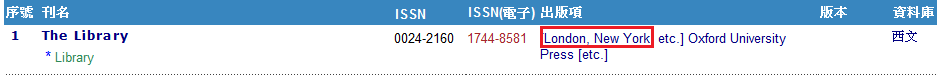 【註：101年3月因應「高等教育校務資訊整合平台」新增欄位】若於「全國期刊聯合目錄資料庫」未登錄該期刊論文之出版國別/地區，請依該期刊論文實際出版地國別/地區進行填報。【102年10月因應「高等教育校務資訊整合平台」需求補充說明】發表年份填入期刊論文發表的年份。(不得空白)發表月份填入期刊論文發表的月份。(不得空白)若期刊無註明月份之情況，如-期刊只有為春季刊(2013 Spring)，無註明月份，則請依期刊實際發表月份進行填報。【註：因應學校填表問題，經與評鑑專案確認後102年10月增加填表說明】發表型式請勾選該期刊論文為『紙本』、『電子期刊』、『紙本及電子期刊』(不得空白)。【註：101年3月因應「高等教育校務資訊整合平台」需求新增選項】電子期刊，自97年度開始收集填寫，不追溯前期資料。98年3月因應「技專校院評鑑工作小組」需求新增欄位。所屬計畫案請選擇由那一個計畫案所得到的成果，若沒有研究案，請填寫『無』。備註填報時，請教師基於各領域之學術倫理填報。【註：100年3月因應「評鑑專案」第三次會議需求新增定義】請注意！特殊專班資料請勿填寫！  例如：因特殊專班之申請開設而聘任之專兼任教師，該教師發表之期刊論文資料不可填寫於本表！年度系所教師論文名稱會議是否有對外公開徵稿，並有審稿制度作者順序通訊作者研討會名稱舉行之國家舉行之城市開始
日期結束
日期發表
年份所屬計畫案年度歷史資料請由下拉式選單選擇填寫期間。學校每年3月、10月填報，並以3月15日、10月15日為資料調查基準日。系所請由下拉式選單選擇教師所屬之系所，該選單之資料來源為學校管理者所設定之系所資料。(不得空白)教師請由下拉式選單選擇教師姓名，該選單之資料來源為學校填寫表1-1之教師基本資料。(不得空白)論文名稱請填寫論文名稱。(不得空白)會議是否有對外公開徵稿，並有審稿制度請依該研討會【是；否】有對外公開徵稿，並有審稿制度勾選「是」或「否」。(不得空白)【註：101年3月因應「高等教育資訊整合平台」需求新增欄位】作者順序依發表時之排名次序，由下拉式選單選擇『第一作者』、『第二作者』、『第三作者』、『第四(以上)作者』、『無佐證資料』。(不得空白) 作者順序請依照發表時排名次序，若無法以佐證資料載明，請以『無佐證資料』填寫。【註：101年3月因應「高等教育資訊整合平台」需求修正定義】通訊作者依照該教師是否為通訊作者，請勾選『是』或『否』。(不得空白)通訊作者並無標準定義，一般而言係指研究小組的主要研究者、領導人或實驗室主持人，除了負責聯繫團隊所有作者進行各項工作，例如檢視原始資料、針對資料達成共識等之外，還須處理文章的勘誤與訂正及針對各界的疑問提出回應。若無法以佐證資料載明，建議該教師是否為通訊作者，請選擇『否』。【註：97年10月「技專校院評鑑工作小組」修訂】研討會名稱舉行的研討會名稱。(不得空白)舉行之國家請由下拉式選單選擇研討會舉行的國家。(不得空白)舉行之城市研討會舉行的城市。(不得空白)開始日期研討會開始時間。(以開始日期為基準) (不得空白)結束日期研討會結束時間。(不得空白)發表年份研討會論文發表年份。(不得空白)所屬計畫案請選擇由那一個計畫案所得到的成果，若沒有研究案，請填寫『無』。	研討會論文資料表若與教師所承接之計畫案無關聯，請填寫『無』。【註：97年10 月「技專校院評鑑工作小組」修訂】備註研討會性質偏向演講與座談者，請勿列入填報。填報時，請教師基於各領域之學術倫理填報。【註：100年3月因應「評鑑專案」第三次會議需求新增定義】同一篇論文，於多場會議發表，請擇一會議填報。【註：103年10月因應「高教整合平台」需求新增定義】請注意！特殊專班資料請勿填寫！例如：因特殊專班之申請開設而聘任之專兼任教師，該教師發表之研討會論文資料不可填寫於本表！年度系所教師專書類別是否為專書篇章及所屬專書名稱/或專書名稱專書是否經外部審稿程序或公開發行出版使用語文作者順序通訊作者出版年出版月出版社/出版處所ISBN編號所屬計畫案年度歷史資料請由下拉式選單選擇填寫期間。學校每年3月、10月填報，並以3月15日、10月15日為資料調查基準日。系所請由下拉式選單選擇教師所屬之系所，該選單之資料來源為學校管理者所設定之系所資料。(不得空白)教師請由下拉式選單選擇教師姓名，該選單之資料來源為學校填寫表1-1之教師基本資料。(不得空白)專書類別請由下拉式選單選擇該書為『紙本』、『電子書』、『其他』；影音光碟請歸入『電子書』，若為隨書附贈之影音不可重覆列入電子書。【註：100年10月「評鑑專案」更改欄位名稱】(不得空白)同一專書，若有「紙本」、「電子書」、「其他」之發表行式時，請擇一填寫，勿重覆填寫。電子書採計標準應與出版單位合作出版，是否具有公開之販售行為不影響採計。【註：100年3月「評鑑專案」增列定義及選項值】96年10月因應「技專校院評鑑工作小組」新增此欄位。是否為專書係指該著作是否為專書(非篇章)，依實際情形勾選『是』或『否』。(不得空白)【註：101年3月因應「高等教育資訊整合平台」新增欄位】篇章及所屬專書名稱/或專書名稱專書的書名(包含翻譯書)。(不得空白)再版書籍及再刷書籍，不列入填寫。【註：99年3月「技專校院評鑑工作小組」增列定義】若發表之論文集為教師所編著，可視為教師所發表之專書；論文的摘要集不採計為專書。【註：100年3月「評鑑專案」增列定義】若教師發表之篇章在某本集結眾多教師所發表的篇章之專書裡，則請填寫篇章及所屬專書名稱；若教師發表的是專書，則請填寫專書名稱。【註：100年3月「評鑑專案」增列定義】「專書名稱」欄位更名為「篇章及所屬專書名稱/或專書名稱」。【註：100年3月「評鑑專案」更改欄位名稱】專書是否經外部審稿程序或公開發行出版請依該專書【是；否】經外部審稿程序或公開發行出版。(不得空白)【註：101年3月因應「高等教育資訊整合平台」需求新增欄位】使用語文請勾選『中文』、『外文』、『中文及外文』。(不得空白) 【註：101年3月因應「高等教育校務資訊整合平台」需求新增選項】作者順序依發表時之排名次序，請由下拉式選單選擇『第一作者』、『第二作者』、『第三作者』、『第四(以上)作者』。 (不得空白)若專書無第幾作者之分，請以『第一作者』填寫。若教師發表篇章於專書中，『作者順序』請依篇章之作者順序填報。若教師與他人合著專書，『作者順序』請依專書之作者順序填報。【註：100年10月「評鑑專案」增列定義】通訊作者依照該教師是否為通訊作者，請勾選『是』或『否』。(不得空白)通訊作者並無標準定義，一般而言係指研究小組的主要研究者、領導人或實驗室主持人，除了負責聯繫團隊所有作者進行各項工作，例如檢視原始資料、針對資料達成共識等之外，還須處理文章的勘誤與訂正及針對各界的疑問提出回應。若無法以佐證資料載明，建議該教師是否為通訊作者，請選擇『否』【註：97年10月「技專校院評鑑工作小組」修訂】出版年專書的發行年份。(不得空白)出版月請填寫專書及篇章之發行月份，若無發行月份，請填寫「O」。【101年3月因應「評鑑專案」新增此欄位】出版社/出版處所出版專書的出版公司。(不得空白)【註：96年3月因應「技專校院評鑑工作小組」新增此欄位】「出版社」欄位更名為「出版社/發表處所」。【註：100年3月「評鑑專案」增列定義】補充「出版社」欄位定義：除專指營利事業或圖書單位者，若學校科系已向國家圖書館申請為出版單位，亦可計入。【註：100年3月「評鑑專案」增列定義】「出版社/發表處」欄位名稱：更名為「出版社/出版處所」。【101年3月因應「評鑑專案」修改欄位】ISBN編號專書的ISBN編號或開放許可證號。若專書無ISBN亦可填寫。【註：100年3月「評鑑專案」增列定義】所屬計畫案請選擇由那一個計畫案所得到的成果，若沒有研究案請選擇「無」。備註計畫出版成書，則專書與篇章皆可填入表1-11。【註：100年3月「評鑑專案」第三次會議增列定義】請注意！特殊專班資料請勿填寫！
例如：因特殊專班之申請開設而聘任之專兼任教師，該教師發表之專書(紙本或電子書)資料不可填寫於本表！學年度/學期組織名稱主要任務參與成員人數參與成員人數參與成員人數參與成員人數參與成員人數參與成員人數參與成員人數學年度/學期組織名稱主要任務專任教師兼任教師業界人員學  生專家學者校  友其  他體育課程規劃機制及運作情形本欄參閱過往體育評鑑指標：明訂體育專業單位規劃課程並經各層級課程發展委員會議審議。請明確填報學校(全校性)體育課程發展之組織資料(如課程委員會、體育發展諮詢委員會...等)。學年度/學期歷史資料112年9月填報111學年資料，時間點以112年7月31日為填報基準日。未來學校每年9月填報，前一學年度資料以7月31日為基準日，當學年度資料則以填報日為填報基準。組織名稱請填寫各校體育課程發展相關組織 (例如課程委員會)，可依各學校自行認定，並依實際狀況填寫，若無組識名稱，則填無。(不得空白)主要任務請簡述說明，以100字內為限。(不得空白)參與成員人數請填寫參與該組織之專任教師、兼任教師、業界人員、學生、專家學者、校友及其他參與的成員人數。備註學年度學制體育課必、選修學期數體育課必、選修學期數體育課採計畢業學分數體育課採計畢業學分數備註學年度學制必修選修必修選修備註110(載入去年資料)(載入去年資料)(載入去年資料)(載入去年資料)(載入去年資料)學制學年度體育必修學期數體育必修學分數調查體育必修採計方式體育課學分與通識/共同教育之關係體育表現納入畢業規定備註一般大學、科技大學111學年(請填入數字)每堂體育課0學分每堂體育課1學分每堂體育課2學分其他體育課納入畢業條件體育課不納入畢業條件部分體育課學分納入畢業條件，部分無體育課算入通識/共同教育的學分數體育課獨立計算，不算入通識/共同教育的學分數(如：辦理學生游泳會考：游泳須通過25公尺標準；或是其他畢業標準)(請填入前述貴校學校體育必修之補充說明)學制學年度體育是否開設選修體育選修學分數體育選修採計方式備註一般大學、科技大學111學年是否每堂體育課0學分每堂體育課1學分每堂體育課2學分其他體育課選修納入畢業條件體育課不納入畢業條件部分體育課學分納入畢業條件，部分無(請填入前述學校體育選修之補充說明)學制學年度是否有設立體育課程抵免標準請填入體育課程抵免標準或上傳相關規定備註一般大學、科技大學111學年是否(可填入相關補充說明)學制學年度體育必修學期數體育必修學分數調查體育必修採計方式備註五年制專科學校前三年(含設有五專學制之科技大學)111學年(請填入數字)五專前三年體育課總計安排6學分五專前三年體育課總計安排5學分五專前三年體育課總計安排4學分五專前三年體育課總計安排3學分五專前三年體育課總計安排2學分五專前三年體育課總計安排1學分五專前三年體育課均未安排學分體育課納入畢業條件體育課不納入畢業條件五年制專科學校後兩年(含設有五專學制之科技大學)111學年(請填入數字)五專後兩年體育課總計安排4學分五專後兩年體育課總計安排3學分五專後兩年體育課總計安排2學分五專後兩年體育課總計安排1學分五專後兩年均未安排體育課學分體育課納入畢業條件體育課不納入畢業條件學制學年度體育必修學期數體育必修學分數調查體育必修採計方式體育課學分與通識/共同教育之關係體育表現納入畢業規定備註二年制專科學制111學年(請填入數字)或勾選□體育無必修每堂體育課0學分每堂體育課1學分每堂體育課2學分其他體育課納入畢業條件體育課不納入畢業條件部分體育課學分納入畢業條件，部分無體育課算入通識/共同教育的學分數體育課獨立計算，不算入通識/共同教育的學分數(如：辦理學生游泳會考：游泳須通過25公尺標準；或是其他畢業標準)(請填入前述貴校學校體育必修之補充說明)學制學年度體育必修學期數體育必修學分數調查體育必修採計方式體育課學分與通識/共同教育之關係體育表現納入畢業規定備註科技校院二年制111學年(請填入數字)或勾選□體育無必修每堂體育課0學分每堂體育課1學分每堂體育課2學分其他體育課納入畢業條件體育課不納入畢業條件部分體育課學分納入畢業條件，部分無體育課算入通識/共同教育的學分數體育課獨立計算，不算入通識/共同教育的學分數(如：辦理學生游泳會考：游泳須通過25公尺標準；或是其他畢業標準)(請填入前述貴校學校體育必修之補充說明)學年度當期資料112年9月填報111學年資料，時間點以112年7月31日為填報基準日。未來學校每年9月填報，前一學年度資料以7月31日為基準日，當學年度資料則以填報日為填報基準。學制請由下拉式選單選擇所屬之學制，該選單之資料來源為學校所設定之學制資料。體育課必選修學期數請填報體育課必修學期數，以及選修學期數。備註請依各校情況，補充說明。表冊對應單位本表部分或全部資料將提供予「大學校院一覽表」、「中華民國大專院校體育總會」、「學校體育統計年報」及教育部相關單位使用，各單位將依資料做後續之認定及加值應用。學年度/學期當期課號課程名稱開課系所開課學制修 別
(必修/選修)課程時數
(每週)開 課學分數課程性質分類授課地點授課教師專兼任別修課人數修課人數課程內容是否含游泳教學課程是否為雙語教學學年度/學期當期課號課程名稱開課系所開課學制修 別
(必修/選修)課程時數
(每週)開 課學分數課程性質分類授課地點授課教師專兼任別男女課程內容是否含游泳教學課程是否為雙語教學111-1111-2表冊說明本表填報「非開授於專業科系」的體育運動課程，對象為全校學生。(註：專門開授予體育運動專業科系之體育術科課程暫不列入)。學年度/學期當期資料112年9月填報111學年資料，時間點以112年7月31日為填報基準日。未來學校每年9月填報，前一學年度資料以7月31日為基準日，當學年度資料則以填報日為填報基準。當期課號當學期實際開設科目之課程編號。(不得空白)當期課號請勿重覆，若有共同/通識/一般科目重覆編號之情形，請學校自行加上「-1」、「-2」、…，以示區別。課程名稱請填寫該科目實際開設之課程名稱。(請勿輸入全形之英文數字、不得空白)開課系所(單位)請選擇該科目實際開設隸屬之系所(單位)。(不得空白)開課學制請選擇該科目實際開設隸屬之學制。(不得空白)修別請依照該科目之修別，由下拉式選單選擇『必修』、『選修』。課程時數(每週)實際開課的課程時數，亦即該課程每週開課的時數。(以一週的時數計算之)。(不得空白)開課學分數請填寫該實際開課之課程學分。(不得空白)課程性質分類  □ 競技運動類--即田徑、水上、體操、球類、技擊、國術等  □ 戶外活動類--即登山、野外求生、攀岩、直排輪等  □ 健康體適能類--即有氧舞蹈、肌力、伸展操、瑜珈等  □ 舞蹈類--即街舞、創造性舞蹈、踢踏舞、民俗舞蹈、啦啦隊等  □ 鄉土活動類--即扯鈴、跳繩、踢毽、舞龍、舞獅、龍舟、拔河等  □ 健康管理類--即運動保健、飲食與營養、體重控制等  □ 體育知識類--即運動倫理道德、休閒產品、發展與欣賞等  □ 其他(開放自填)授課地點請勾選校內外◎校內◎校外授課教師姓名請選擇教授該實際開課課程之教師姓名。(不得空白)如為合授課程，請填入合授教師姓名。專兼任別請填寫實際授課教師為「專任」或「兼任」別。(不得空白)與專任教師合授體育課程，請填入專任。修課人數請填寫實際修習該課程之學生人數。(不得空白)依據教育部統計處需求，修課人數分列男/女進行統計。課程內容是否含游泳教學請依照課程內容是否含游泳教學，勾選『是』或『否』。備註如為合授，請填入合授教師姓名。學年度/學期當期課號課程名稱開課系所開課學制修別(必修/選修)課程時數
(每週)開課
學分數授課地點授課教師專兼任修課人數修課人數課程內容是否含游泳教學學年度/學期當期課號課程名稱開課系所開課學制修別(必修/選修)課程時數
(每週)開課
學分數授課地點授課教師專兼任男女課程內容是否含游泳教學111-1111-2學年度/學期當期資料112年9月填報111學年資料，時間點以112年7月31日為填報基準日。未來學校每年9月填報，前一學年度資料以7月31日為基準日，當學年度資料則以填報日為填報基準。當期課號當學期實際開設科目之課程編號。(不得空白)當期課號請勿重覆，若有共同/通識/一般科目重覆編號之情形，請學校自行加上"-1"、"-2"、…，以示區別。課程名稱請填寫該科目實際開設之課程名稱。(請勿輸入全形之英文數字、不得空白)開課系所請選擇該科目實際開設隸屬之系所。(不得空白)可多值選取，若欲刪除某系所，可以選取該系所後，再按”移除”。開課學制請選擇該科目實際開設隸屬之學制。(不得空白)可多值選取，若欲刪除某學制，可以選取該學制後，再按”移除”。修別請依照該科目之修別，由下拉式選單選擇『必修』、『選修』。課程時數(每週)實際開課的課程時數，亦即該課程每週開課的時數。(以一週的時數計算之)。(不得空白)開課學分數請填寫該實際開課之課程學分。(不得空白)授課地點請勾選校內外◎校內◎校外授課教師姓名請由下拉式選單選擇教授該實際開課課程之教師姓名。(不得空白)專兼任別請填寫實際授課教師為專任或兼任別。(不得空白)修課人數請填寫實際修習該課程之學生人數。(不得空白)修課人數分列男/女進行統計。課程內容是否含游泳教學請依照課程內容是否含游泳教學，勾選『是』或『否』。備註如為合授，請填入合授教師姓名。學年度/學期學校是否實施游泳能力檢測？游泳能力檢測標準說明游泳能力是否列為畢業條件？參與游泳檢測人數通過游泳檢測人數上傳貴校游泳能力檢測辦法111-1111-2學年度/學期當期資料112年9月填報111學年資料，時間點以112年7月31日為填報基準日。未來學校每年9月填報，前一學年度資料以7月31日為基準日，當學年度資料則以填報日為填報基準。是否實施游泳能力檢測請填報學校”是”或”否” 實施游泳能力檢測。游泳能力檢測標準說明請簡述說明，以100字內為限。(不得空白)游泳能力是否列為畢業條件？請依照學校是否將游泳能力是否列為畢業條件，勾選『是』或『否』。若是游泳能力檢測列為必修體育課內涵，因列為必修，可勾選為畢業條件。參與游泳檢測人數請填寫實際參與游泳檢測之學生人數。通過游泳檢測人數請填寫實際通過游泳檢測之學生人數。上傳貴校游泳能力檢測辦法請以PDF檔格式進行上傳。備註學年度/學期非體育課類之游泳(含水域)活動名稱辦理日期辦理單位是否收費參與人數表冊說明非體育課之游泳(含水域)活動，含學校辦理的各項育樂營、訓練班、加強班。本表可依辦理梯次填報。(可用EXCEL上傳)學年度/學期當期資料112年9月填報111學年資料，時間點以112年7月31日為填報基準日。未來學校每年9月填報，前一學年度資料以7月31日為基準日，當學年度資料則以填報日為填報基準。非體育課類之游泳(含水域)活動名稱請逐項填報活動辦理名稱全名。辦理日期請逐項填報活動辦理日期。辦理單位請逐項填報活動辦理單位。是否收費請依照學校辦理非體育課之游泳(含水域)活動是否有收費，勾選『是』或『否』。參與人數請填寫實際參與人數。備註學年度/學期必選修開課總數專任教師授課人數/人次兼任教師授課人數/人次修課總人數全校學生人數當學期體育課學生數佔全校學生比例111-1必修111-1選修學年度/學期必選修開課總數專任教師授課人數/人次兼任教師授課人數/人次修課總人數全校學生人數當學期體育課學生數佔全校學生比例111-2必修111-2選修學年度/學期當期資料112年9月填報111學年資料，時間點以112年7月31日為填報基準日。未來學校每年9月填報，前一學年度資料以7月31日為基準日，當學年度資料則以填報日為填報基準。必選修學校體育課必選修分項。開課總數依填報內容，總計學校體育課必修開課總數與選修開課總數。專任教師授課人數/人次依填報內容，總計學校體育課必修與選修之專任教師授課人數/人次。兼任教師授課人數/人次依填報內容，總計學校體育課必修與選修之兼任教師授課人數/人次。修課總人數依填報內容，總計學校體育課必修與選修之修課總人數。全校學生人數全校學生人數依據教育部統計處發布之全校學生人數。當學期體育課學生數佔全校學生比例體育課修課總人數/全校學生人數。(過往體育評鑑，學校列一等之參照指標)備註學期學年度/學院系所學制年級正式學籍之在學學生正式學籍之在學學生學期學年度/學院系所學制年級男女學年度/學期當期資料112年9月填報111學年資料，時間點以112年7月31日為填報基準日。未來學校每年9月填報，前一學年度資料以7月31日為基準日，當學年度資料則以填報日為填報基準。學院請由下拉式選單選擇所屬之學院，該選單之資料來源為學校管理者所設定之學院資料。(不得空白)系所請由下拉式選單選擇所屬之系所，該選單之資料來源為學校管理者所設定之系所資料。(不得空白)學制請由下拉式選單選擇所屬之學制，該選單之資料來源為學校管理者所設定之學制資料。(不得空白)年級請依學生『實際入學』第幾年 (休學期間不計)及依據註冊後之實際人數填寫資料。例如：大學四年制第1年入學新生，年級應填寫「第1年」;四年制第2年入學學生，年級應填寫「第2年」。大學二年制第1年入學新生，年級應填寫「第1年(請勿填報第3年)」;二年制第2年入學學生，年級應填寫「第2年」。轉學生：請依實際轉入之「學制/年級」，填報入學第幾年。延畢生：係指超過各校學則所定修業年限之延畢生。正式學籍之在學學生請填報本學期具備正式學籍且以當年度3/15或10/15實際在學之學生總人數(含轉學生)本表為填報於資料調查基準日，在學具有學籍之所有學生人數，包含春秋二季招生學生、特殊專班學生、繁星、菁英班、全學年均於國外實習、大專院校實習生尚修有學分、延修生等。休退學生、選讀生、學分班、無學籍學生及保留入學資格之學生不列入計算。正式學籍之在學學生分列男/女進行統計。備註學年度學生性別檢測人數身高/體重/身體組成坐姿體前彎立定跳遠仰臥起坐心肺適能(登階測驗)男女全學年度性別過輕正常過重肥胖總計男女學年度體適能上傳數據體適能上傳數據體適能上傳數據體適能上傳數據體適能上傳數據體適能上傳數據應上傳人數已上傳人數(未列入統計人數)上傳率完成四項檢測人數通過「常模百分等級25以上」人數通過率學年度性別金牌銀牌銅牌中等待加強無法評等男女全校學年度/學期運動種類年級正式學籍之運動績優生在學學生正式學籍之運動績優生在學學生學年度/學期運動種類年級男女(暫不填報)一年級(暫不填報)二年級(暫不填報)三年級(暫不填報)四年級及以上學年度/學期當期資料112年9月填報111學年資料，時間點以112年7月31日為填報基準日。未來學校每年9月填報，前一學年度資料以7月31日為基準日，當學年度資料則以填報日為填報基準。運動種類請填寫運動績優生之運動種類。本期暫不填報，未來將評估區域人才培育、各運動專項發展情形、運動績優生入學等資料，詳列運動種類。正式學籍之運動績優生在學學生運動績優生指含依各種方式(如：甄審、甄試、獨招、申請入學、轉學考)入學之學生。運動績優資格包含：(一) 符合教育部「中等以上學校運動成績優良學生升學輔導辦法」（民國 111 年 01 月 27 日）之甄審、甄試資格者。(二) 曾代表國家參加國際層級之運動競賽，並持有證明者。(三) 曾參加全國中等學校運動會、全國運動會、全民運動會、全國原住民運動會、全國身心障礙運動會，並持有證明者。(四) 曾參加經教育部體育署核定之運動聯賽、全國單項運動協會舉辦之全國性單項運動錦標賽，並持有證明者。(五) 曾任高中職學校運動代表隊一年以上，且曾參加縣市級以上運動競賽，並持有證明、參賽紀錄者。(六) 高級中等學校體育班畢業生，並持有證明者。請填報該學期具備正式學籍且以當年度3/15或10/15實際在學之運動績優生學生總人數(含轉學生)，且不包括休(退)學生、選讀生及就讀學分班、無學籍學生及保留入學資格之學生。正式學籍之在學運動績優生學生分列男/女進行統計。備註學校僅需依性別填入人數，無須填寫系所。教育部體育署為建置完善之原住民族學生體育運動人才發展體制，長期追蹤原住民族優秀運動選手培育歷程及發展，於109學年度新增「原住民族體育人才」題項，藉以蒐集、彙整各校所屬之原住民族學生相關資料。姓名族別性別身分證字號出生年月日(西元)請填入學生姓名請填入˙阿美族      ˙泰雅族˙排灣族      ˙布農族˙卑南族      ˙魯凱族˙鄒族        ˙賽夏族˙雅美族(達悟族)˙邵族        ˙噶瑪蘭族˙太魯閣族    ˙賽德克族˙撒奇萊雅族˙拉阿魯哇族˙卡那卡那富族請填入˙男˙女請填入身分證字號，第一碼英文為大寫原住民族語言能力認證級別聯絡電話就讀學校所屬原鄉地區居住縣市請填入˙初級˙中級˙中高級˙高級˙優級˙無˙認證族語族別(系統預設與族別相同)請填入學生連絡電話(家用電話或手機均可)，如：區碼-00000000900-000000免填，依照就讀學校所在區位，預先載入。免填，依照就讀學校所在區位，預先載入。免填，依照就讀學校所在區位，預先載入。運動種類運動項目近三年最優成績各教育階段運動種類營養及課輔協助資訊請填入主要運動種類，如：˙田徑˙籃球…等請填入主要培訓之運動項目如：˙跳高˙跳遠請填入˙111學年度˙110學年度˙109學年度請填入˙高中國中國小曾培訓之運動種類˙運動種類皆相同已領有營養津貼/未領有營養津貼有參加課業輔導/未參加課業輔導其他運動種類請依據選手之運動種類列表填寫。運動項目請依據選手運動種類之項目填寫。如選手運動種類為田徑，其運動項目為跳遠，則本項即填寫跳遠。近三年成績資料請分別填報原住民身分學生運動員近三年下列競賽獲得前8名之成績資料，如皆未參加，則請填寫「無」。全國運動會、全民運動會、全國原住民族運動會、球類聯賽、縣市運。各教育階段運動種類請分別填報該名選手不同學制之運動種類。請分別填入高中、國中及國小之運動種類。營養及課輔協助資訊請依據該生現況勾選：已領有營養津貼/未領有營養津貼有參加課業輔導/未參加課業輔導其他或補充貴校申請之各項計畫或課業輔導辦法。入學年度教育部核定獨招名額獨招考試辦理日期實際入學人數實際入學人數上傳該學年度運動績優獨招考試辦法入學年度教育部核定獨招名額獨招考試辦理日期男女上傳該學年度運動績優獨招考試辦法111(檔案上傳)110系統自動代入資料系統自動代入資料系統自動代入資料系統自動代入資料(檔案上傳)109系統自動代入資料系統自動代入資料系統自動代入資料系統自動代入資料(檔案上傳)學年度/學期當期資料為利未來核定學校甄審、甄試及單獨辦理招生名額之參據，請填入過去3學年度之日間部運動績優獨招考試資訊。教育部核定獨招名額請填寫教育部核定運動績優生獨招之名額。獨招考試辦理日期請填寫獨招考試辦理日期。實際入學人數請填報辦理運動績優獨招考試後，開學後實際入學人數。正式學籍之在學運動績優生學生分列男/女進行統計。上傳該學年度獨招考試辦法請上傳學校各學年度運動績優獨招考試辦法備註學年度類別名稱上傳校內輔導運動成績優良學生相關規定(檔案上傳)學年度/學期當期資料【中等以上學校運動成績優良學生升學輔導辦法】第 21 條：依本辦法輔導升學之學生，其在學期間參加學校代表隊組訓、學業、生活、運動防護及其他相關事項，學校應訂定規定據以執行。各該主管機關得就前項事項予以考核，作為核定學校甄審、甄試及單獨辦理招生名額之參據。類別請篩選法規類別後，上傳檔案。學校代表隊組訓學業生活運動傷害名稱各項輔導運動成績優良學生相關規定之名稱。上傳校內輔導運動成績優良學生相關規定依照不同類別，上傳校內輔導運動成績優良學生相關規定。備註法規依據：【中等以上學校運動成績優良學生升學輔導辦法】第 21 條：依本辦法輔導升學之學生，其在學期間參加學校代表隊組訓、學業、生活、運動防護及其他相關事項，學校應訂定規定據以執行。各該主管機關得就前項事項予以考核，作為核定學校甄審、甄試及單獨辦理招生名額之參據。法規依據：【中等以上學校運動成績優良學生升學輔導辦法】第 21 條：依本辦法輔導升學之學生，其在學期間參加學校代表隊組訓、學業、生活、運動防護及其他相關事項，學校應訂定規定據以執行。各該主管機關得就前項事項予以考核，作為核定學校甄審、甄試及單獨辦理招生名額之參據。學校代表隊組訓平均訓練時間：每周____次，每次約____小時學校是否要求/規定運動績優生參加運動代表隊訓練？□ 是，須參加____年  □ 否  □ 其他______________學校提供運動績優生專長訓練的場地環境是否足夠？(本期僅調查整體情形，未來將依照招收各運動專長種類進行調查)□ 是 □ 否 □ 其他_______________學校提供運動績優生專長訓練的器材設備是否足夠？(本期僅調查整體情形，未來將依照招收各運動專長種類進行調查)□ 是 □ 否 □ 其他_______________是否提供運動績優生競賽獎學金？□ 是，111學年度獎學金預算總額：________元   □ 否學業運動代表隊出賽是否訂定學業成績標準？□ 是 □ 否 □ 其他_______________(如：部分運動代表隊有訂定，部分沒有)111學年度由學校安排進行課業輔導之人數：_____人111學年度具「運動績優生資格」休學人數_____人、退學人數_____人。(不限年級、科系)生活是否優先提供運動績優生工讀機會？□ 是 □ 否 □ 其他_______________是否優先提供運動績優生住宿機會？□ 是 □ 否 □ 其他_______________是否提供運動績優生生活津貼、營養金？□ 是，111學年度發放總額：________元   □ 否 □ 其他_______________運動傷害學校運動代表隊是否聘任全職運動傷害防護員？□ 是，_______人   □ 否 □ 其他_______________其他111學年學校提供運動績優生、運動代表隊參賽之預算額度：________元(含報名費、差旅費)111學年學校是否有校外贊助單位提供運動績優生的相關經費，□ 是，如：____________ (比賽經費或獎助金…等)，贊助金額約________元。□ 否□ 其他_______________學年度校區使用狀況跑道長度跑道數跑道材質投擲場地跳遠場地跳高場地夜間照明固定式觀眾席座位田徑場對外開放及管理情形（皆可複選）田徑場對外開放及管理情形（皆可複選）田徑場對外開放及管理情形（皆可複選）田徑場對外開放及管理情形（皆可複選）開放管理開放情形清潔維護管理單位上課時間□未開放□免費開放□付費開放□校內學生□校內專人□工讀生□志工或義工(校外人士) □委外處理□體育室(組)□總務處□委外管理□校內其他單位課餘日間( 含假日)□未開放□免費開放□付費開放□校內學生□校內專人□工讀生□志工或義工(校外人士) □委外處理□體育室(組)□總務處□委外管理□校內其他單位夜間□未開放□免費開放□付費開放□校內學生□校內專人□工讀生□志工或義工（校外人士）□委外處理□體育室(組)□總務處□校內其他單位□委外管理寒假暑假□未開放□免費開放□付費開放□校內學生□校內專人□工讀生□志工或義工（校外人士）□委外處理□體育室(組)□總務處□校內其他單位□委外管理未開放使用原因（上列時段皆未開放者需填寫）未開放使用原因（上列時段皆未開放者需填寫）□管理人員不足□設備老舊不堪使用□場館整修中□未定開放管理辦法□安全及環境考量□其他______□管理人員不足□設備老舊不堪使用□場館整修中□未定開放管理辦法□安全及環境考量□其他______學年度112年9月填報111學年資料，時間點以112年7月31日為填報基準日。未來學校每年9月填報，前一學年度資料以7月31日為基準日，當學年度資料則以填報日為填報基準。校區依照學校校區勾選。是否訂定開放管理辦法？請勾選【是；否】訂定開放管理辦法。徑賽場請勾選【有；無】徑賽場，若有請填座數。徑賽場跑道長度請填報徑賽場跑道長度。徑賽場跑道數請勾選徑賽場跑道數。◎4道以下	◎ 5道	◎ 6道	◎ 7道	◎8道	◎8道以上徑賽場材質請勾選徑賽場材質。◎ 紅土（或稱紅磚粉） ◎ PU（或稱聚氨酯跑道） ◎ PP或PE（或稱人工草） ◎ 合成橡膠  ◎ 其他______田賽場請勾選【有；無】田賽場。投擲場地請勾選【有；無】投擲場地。跳遠場地請勾選【有；無】跳遠場地。跳高場地請勾選【有；無】跳高場地。夜間照明設備請勾選【有；無】夜間照明設備。固定式觀眾席座位請勾選觀眾席情況。◎ 無觀眾席座位  ◎ 500（含）以下  ◎ 501～1000  ◎ 1001～2000  ◎ 2001以上對外開放及管理情形請勾選對外開放及管理情形。學年度校區訂有相關管理辦法面積主要實施體育教學項目夜間照明觀眾席座位可供辦理聯賽情形學生活動中心對外開放及管理情形（皆可複選）學生活動中心對外開放及管理情形（皆可複選）學生活動中心對外開放及管理情形（皆可複選）學生活動中心對外開放及管理情形（皆可複選）開放管理開放情形清潔維護管理單位上課時間□未開放□免費開放□付費開放□校內學生□校內專人□工讀生□志工或義工(校外人士) □委外處理□體育室(組)□總務處□委外管理□校內其他單位課餘日間( 含假日)□未開放□免費開放□付費開放□校內學生□校內專人□工讀生□志工或義工(校外人士) □委外處理□體育室(組)□總務處□委外管理□校內其他單位夜間□未開放□免費開放□付費開放□校內學生□校內專人□工讀生□志工或義工（校外人士）□委外處理□體育室(組)□總務處□校內其他單位□委外管理寒假暑假□未開放□免費開放□付費開放□校內學生□校內專人□工讀生□志工或義工（校外人士）□委外處理□體育室(組)□總務處□校內其他單位□委外管理未開放使用原因（上列時段皆未開放者需填寫）未開放使用原因（上列時段皆未開放者需填寫）□管理人員不足□設備老舊不堪使用□場館整修中□未定開放管理辦法□安全及環境考量□其他______□管理人員不足□設備老舊不堪使用□場館整修中□未定開放管理辦法□安全及環境考量□其他______學年度112年9月填報111學年資料，時間點以112年7月31日為填報基準日。未來學校每年9月填報，前一學年度資料以7月31日為基準日，當學年度資料則以填報日為填報基準。校區依照學校校區填寫。學生活動中心使用狀況 請填報學生活動中心使用狀況，是否提供體育課程教學使用。是否訂定開放管理辦法？請勾選【是；否】訂定開放管理辦法。主場地使用面積請填報學生活動中心場地使用面積之長、寬、高 (單位：公尺)。主要實施體育教學的項目請勾選學生活動中心主要實施教學之項目（可複選）。場地無實施體育教學體適能與運動知識 挑戰性運動 競合性運動 表現性運動民俗性運動 休閒性運動 防衛性運動夜間照明設備請勾選【有；無】夜間照明設備。固定式觀眾席座位請勾選觀眾席情況。◎ 無觀眾席座位  ◎ 500（含）以下  ◎ 501～1000  ◎ 1001～2000  ◎ 2001以上是否可供辦理籃球聯賽或排球聯賽使用請勾選【是；否】可供辦理籃球聯賽或排球聯賽使用。對外開放及管理情形請勾選對外開放及管理情形。學年度校區訂有相關管理辦法面積主要實施體育教學項目夜間照明觀眾席座位可供辦理聯賽情形體育館對外開放及管理情形（皆可複選）體育館對外開放及管理情形（皆可複選）體育館對外開放及管理情形（皆可複選）體育館對外開放及管理情形（皆可複選）開放管理開放情形清潔維護管理單位上課時間□未開放□免費開放□付費開放□校內學生□校內專人□工讀生□志工或義工(校外人士) □委外處理□體育室(組)□總務處□委外管理□校內其他單位課餘日間( 含假日)□未開放□免費開放□付費開放□校內學生□校內專人□工讀生□志工或義工(校外人士) □委外處理□體育室(組)□總務處□委外管理□校內其他單位夜間□未開放□免費開放□付費開放□校內學生□校內專人□工讀生□志工或義工（校外人士）□委外處理□體育室(組)□總務處□校內其他單位□委外管理寒假暑假□未開放□免費開放□付費開放□校內學生□校內專人□工讀生□志工或義工（校外人士）□委外處理□體育室(組)□總務處□校內其他單位□委外管理未開放使用原因（上列時段皆未開放者需填寫）未開放使用原因（上列時段皆未開放者需填寫）□管理人員不足□設備老舊不堪使用□場館整修中□未定開放管理辦法□安全及環境考量□其他______□管理人員不足□設備老舊不堪使用□場館整修中□未定開放管理辦法□安全及環境考量□其他______學年度112年9月填報111學年資料，時間點以112年7月31日為填報基準日。未來學校每年9月填報，前一學年度資料以7月31日為基準日，當學年度資料則以填報日為填報基準。校區依照學校校區填寫。是否訂定開放管理辦法？請勾選【是；否】訂定開放管理辦法。主場地使用面積請填報體育館場地使用面積之長、寬、高 (單位：公尺)。主要實施體育教學的項目請勾選體育館主要實施教學之項目（可複選）。□場地無實施體育教學體適能與運動知識 挑戰性運動 競合性運動 表現性運動民俗性運動 休閒性運動 防衛性運動夜間照明設備請勾選【有；無】夜間照明設備。固定式觀眾席座位請勾選觀眾席情況。◎ 無觀眾席座位  ◎ 500（含）以下  ◎ 501～1000  ◎ 1001～2000  ◎ 2001以上是否可供辦理籃球聯賽或排球聯賽使用請勾選【是；否】可供辦理籃球聯賽或排球聯賽使用。對外開放及管理情形請勾選對外開放及管理情形。學年度校區訂有相關管理辦法面積主要實施體育教學項目夜間照明頂蓋是否結合太陽光電發電設備觀眾席座位◎有，既有風雨球場加蓋光電發電設備◎有，同時興建主結構及光電發電設備◎無風雨操(球)場對外開放及管理情形（皆可複選）風雨操(球)場對外開放及管理情形（皆可複選）風雨操(球)場對外開放及管理情形（皆可複選）風雨操(球)場對外開放及管理情形（皆可複選）開放管理開放情形清潔維護管理單位上課時間□未開放□免費開放□付費開放□校內學生□校內專人□工讀生□志工或義工(校外人士) □委外處理□體育室(組)□總務處□委外管理□校內其他單位課餘日間( 含假日)□未開放□免費開放□付費開放□校內學生□校內專人□工讀生□志工或義工(校外人士) □委外處理□體育室(組)□總務處□委外管理□校內其他單位夜間□未開放□免費開放□付費開放□校內學生□校內專人□工讀生□志工或義工（校外人士）□委外處理□體育室(組)□總務處□校內其他單位□委外管理寒假暑假□未開放□免費開放□付費開放□校內學生□校內專人□工讀生□志工或義工（校外人士）□委外處理□體育室(組)□總務處□校內其他單位□委外管理未開放使用原因（上列時段皆未開放者需填寫）未開放使用原因（上列時段皆未開放者需填寫）□管理人員不足□設備老舊不堪使用□場館整修中□未定開放管理辦法□安全及環境考量□其他______□管理人員不足□設備老舊不堪使用□場館整修中□未定開放管理辦法□安全及環境考量□其他______學年度112年9月填報111學年資料，時間點以112年7月31日為填報基準日。未來學校每年9月填報，前一學年度資料以7月31日為基準日，當學年度資料則以填報日為填報基準。校區依照學校校區填寫。是否訂定開放管理辦法？請勾選【是；否】訂定開放管理辦法。主場地使用面積請填報風雨操(球)場場地使用面積之長、寬、高 (單位：公尺)。主要實施體育教學的項目請勾選風雨操(球)場主要實施教學之項目（可複選）。□場地無實施體育教學體適能與運動知識 挑戰性運動 競合性運動 表現性運動民俗性運動 休閒性運動 防衛性運動夜間照明設備請勾選【有；無】夜間照明設備。固定式觀眾席座位請勾選觀眾席情況。◎ 無觀眾席座位  ◎ 500（含）以下  ◎ 501～1000  ◎ 1001～2000  ◎ 2001以上頂蓋是否結合太陽光電發電設備請勾選【有；無】結合太陽光電發電設備。對外開放及管理情形請勾選對外開放及管理情形。學年度校區屬學校產權設有溫水設備加熱系統長度寬度深度總面積水道數觀眾席座位使用情況是否提供學生上課使用經營方式對外開放時間是否支援鄰近學校實施游泳教學開放時的救生員人數有相關教學安全管理辦法與流程救生器材學年度112年9月填報111學年資料，時間點以112年7月31日為填報基準日。未來學校每年9月填報，前一學年度資料以7月31日為基準日，當學年度資料則以填報日為填報基準。校區依照學校校區填寫。游泳池產權是否屬於學校請勾選【是；否】屬於學校。游泳池是否設有溫水設備請勾選【有；無】溫水設備。加熱系統為請勾選加熱系統(可複選)。游泳池長度請勾選游泳池長度。◎ 不足25公尺	◎ 25公尺	◎ 50公尺	◎ 其它_________游泳池寛度請勾選游泳池寬度。◎ 不足21公尺	◎ 21公尺	◎超過21公尺游泳池深度請填報游泳池深度。最淺 _________公尺      最深 _________公尺游泳池總面積請勾選游泳池總面積，（水池（含兒童池、附設之滑水道緩衝池及水療池等）面積，配置於同一場域且目視可及者）。	◎ 未達375平方公尺	◎ 375平方公尺以上而未達750平方公尺	◎ 750平方公尺以上而未達1250平方公尺	◎ 1250平方公尺以上游泳池水道數請勾選游泳池水道數（依跳台數決定）。	◎1道◎2道◎3道◎4道◎ 5道◎ 6道◎ 7道◎8道固定式觀眾席座位請勾選觀眾席情況。◎ 無觀眾席座位  ◎ 500（含）以下  ◎ 501～1000  ◎ 1001～2000  ◎ 2001以上使用情況請勾選游泳池使用情形。◎全年使用		◎半年使用		◎半年以下使用	◎整修中，預期_________ (年/月)恢復使用◎停用中，預期_________ (年/月)恢復使用◎無法使用準備報廢中，預計_________ (年/月)完成報廢手續    ◎其它_________經營方式請勾選經營方式。◎自營◎以OT方式委外經營管理		◎以ROT方式委外經營管理	◎以BOT方式委外經營管理◎以其他方式委外經營管理(請說明) _________    ◎部分時間自營，部份時間委外經營管理游泳池是否對社區民眾開放請勾選【有；無】對社區民眾開放。游泳池對社區民眾開放時間請勾選游泳池對社區民眾開放時間（複選）未開放使用原因請勾選未開放使用原因（游泳池無對社區民眾開放者需填寫，可複選）。游泳池是否支援鄰近學校實施游泳教學請勾選【有；無】支援鄰近學校實施游泳教學。救生員編制 請勾選救生員編制形式。教學或營運時救生員執勤人數請勾選教學或營運時救生員執勤人數。    ◎無 ◎1人 ◎2人 ◎3人 ◎4人以上111學年度游泳池校內人員使用人次請填報111學年度游泳池校內人員總使用人次。是否將游泳教學注意事項及學校游泳池安全管理及意外事故處理標準作業流程公布於游泳池明顯處請勾選【有；無】將游泳教學注意事項及學校游泳池安全管理及意外事故處理標準作業流程公布於游泳池明顯處(含各相關單位人員聯絡電話)。是否建立守望員制度？請勾選【有；無】建立守望員制度。鼓勵志工等擔任守望員協助維護學校游泳池安全(僅屬輔助性服務，非取代救生員執勤)是否參考「學校游泳池維護管理檢核表」進行自我管控檢視？請勾選【有；無】參考「學校游泳池維護管理檢核表」進行自我管控檢視。依游泳池管理規範配置救生器材請勾選依游泳池管理規範配置救生器材（可複選）    □救生浮具	□救生繩	□救生竿	□浮水擔架	□人工呼吸器游泳池省水設備調查◎無省水設備◎溢水回收系統◎綜（中）水回收系統◎其他省水回收再利用系統學年度校區屬學校產權設有溫水設備加熱系統長度寬度深度總面積水道數觀眾席座位使用情況是否提供學生上課使用經營方式對外開放時間是否支援鄰近學校實施游泳教學開放時的救生員人數有相關教學安全管理辦法與流程救生器材學年度112年9月填報111學年資料，時間點以112年7月31日為填報基準日。未來學校每年9月填報，前一學年度資料以7月31日為基準日，當學年度資料則以填報日為填報基準。校區依照學校校區填寫。游泳池產權是否屬於學校請勾選【是；否】屬於學校。游泳池是否設有溫水設備請勾選【有；無】溫水設備。加熱系統為請勾選加熱系統(可複選)。游泳池長度請勾選游泳池長度。◎ 不足25公尺	◎ 25公尺	◎ 50公尺	◎ 其它_________游泳池寛度請勾選游泳池寬度。◎ 不足21公尺	◎ 21公尺	◎超過21公尺游泳池深度請填報游泳池深度。最淺 _________公尺      最深 _________公尺游泳池總面積請勾選游泳池總面積，（水池（含兒童池、附設之滑水道緩衝池及水療池等）面積，配置於同一場域且目視可及者）。	◎ 未達375平方公尺	◎ 375平方公尺以上而未達750平方公尺	◎ 750平方公尺以上而未達1250平方公尺	◎ 1250平方公尺以上游泳池水道數請勾選游泳池水道數（依跳台數決定）。	    ◎1道◎2道◎3道◎4道◎ 5道◎ 6道◎ 7道◎8道固定式觀眾席座位請勾選觀眾席情況。    ◎ 無觀眾席座位  ◎ 500（含）以下  ◎ 501～1000  ◎ 1001～2000  ◎ 2001以上使用情況請勾選游泳池使用情形。◎全年使用		◎半年使用		◎半年以下使用	◎整修中，預期_________ (年/月)恢復使用◎停用中，預期_________ (年/月)恢復使用◎無法使用準備報廢中，預計_________ (年/月)完成報廢手續    ◎其它_________學校每學期是否向學生收取游泳池水電管理清潔費用請勾選【有；無】向學生收取游泳池水電管理清潔費用。    ◎有，金額_________元		◎無經營方式請勾選經營方式。◎自營◎以OT方式委外經營管理		◎以ROT方式委外經營管理	◎以BOT方式委外經營管理◎以其他方式委外經營管理(請說明) _________    ◎部分時間自營，部份時間委外經營管理游泳池是否對社區民眾開放請勾選【有；無】對社區民眾開放。游泳池對社區民眾開放時間請勾選游泳池對社區民眾開放時間（複選）未開放使用原因請勾選未開放使用原因（游泳池無對社區民眾開放者需填寫，可複選）。游泳池是否支援鄰近學校實施游泳教學請勾選【有；無】支援鄰近學校實施游泳教學。救生員編制 請勾選救生員編制形式。教學或營運時救生員執勤人數請勾選教學或營運時救生員執勤人數。    ◎無 ◎1人 ◎2人 ◎3人 ◎4人以上游泳池校外人員使用人次請填報111學年度游泳池校外人員總使用人次。是否將游泳教學注意事項及學校游泳池安全管理及意外事故處理標準作業流程公布於游泳池明顯處請勾選【有；無】將游泳教學注意事項及學校游泳池安全管理及意外事故處理標準作業流程公布於游泳池明顯處(含各相關單位人員聯絡電話)。是否建立守望員制度？請勾選【有；無】建立守望員制度。鼓勵志工等擔任守望員協助維護學校游泳池安全(僅屬輔助性服務，非取代救生員執勤)請勾選【有；無】建立守望員制度。鼓勵志工等擔任守望員協助維護學校游泳池安全(僅屬輔助性服務，非取代救生員執勤)是否參考「學校游泳池維護管理檢核表」進行自我管控檢視？請勾選【有；無】參考「學校游泳池維護管理檢核表」進行自我管控檢視。請勾選【有；無】參考「學校游泳池維護管理檢核表」進行自我管控檢視。依游泳池管理規範配置救生器材請勾選依游泳池管理規範配置救生器材（可複選）    □救生浮具	□救生繩	□救生竿	□浮水擔架	□人工呼吸器請勾選依游泳池管理規範配置救生器材（可複選）    □救生浮具	□救生繩	□救生竿	□浮水擔架	□人工呼吸器游泳池省水設備調查    ◎無省水設備    ◎溢水回收系統    ◎綜（中）水回收系統    ◎其他省水回收再利用系統    ◎無省水設備    ◎溢水回收系統    ◎綜（中）水回收系統    ◎其他省水回收再利用系統學年度校區幾面室內籃球場幾面室內籃球場幾面室外籃球場有訂定開放管理辦法夜間照明對外開放學年度校區體育館內綜合場地(共用)獨立場地(非共用)幾面室外籃球場有訂定開放管理辦法夜間照明對外開放籃球場對外開放及管理情形（皆可複選）籃球場對外開放及管理情形（皆可複選）籃球場對外開放及管理情形（皆可複選）籃球場對外開放及管理情形（皆可複選）開放管理開放情形清潔維護管理單位上課時間□未開放□免費開放□付費開放□校內學生□校內專人□工讀生□志工或義工(校外人士) □委外處理□體育室(組)□總務處□委外管理□校內其他單位課餘日間(含假日)□未開放□免費開放□付費開放□校內學生□校內專人□工讀生□志工或義工(校外人士) □委外處理□體育室(組)□總務處□委外管理□校內其他單位夜間□未開放□免費開放□付費開放□校內學生□校內專人□工讀生□志工或義工（校外人士）□委外處理□體育室(組)□總務處□校內其他單位□委外管理寒假暑假□未開放□免費開放□付費開放□校內學生□校內專人□工讀生□志工或義工（校外人士）□委外處理□體育室(組)□總務處□校內其他單位□委外管理未開放使用原因（上列時段皆未開放者需填寫）未開放使用原因（上列時段皆未開放者需填寫）□管理人員不足□設備老舊不堪使用□場館整修中□未定開放管理辦法□安全及環境考量□其他 ________□管理人員不足□設備老舊不堪使用□場館整修中□未定開放管理辦法□安全及環境考量□其他 ________學年度112年9月填報111學年資料，時間點以112年7月31日為填報基準日。未來學校每年9月填報，前一學年度資料以7月31日為基準日，當學年度資料則以填報日為填報基準。校區依照學校校區填寫。共有幾面室內籃球場請填報幾面室內籃球場。若無請填報0體育館內綜合場地(共用)：凡於體育館內，綜合球場形式，請列出可切為幾面籃球場(以全場計，半場為0.5場)。獨立場地(非共用)：完全獨立只供籃球場使用，請填寫幾面球場。共有幾面室外籃球場請填報幾面室外籃球場。若無請填報0是否訂定開放管理辦法？請勾選【是；否】訂定開放管理辦法。夜間照明設備請勾選【有；無】夜間照明設備。對外開放及管理情形請勾選對外開放及管理情形。學年度校區幾面室內排球場幾面室內排球場幾面室外排球場有訂定開放管理辦法夜間照明對外開放學年度校區體育館內綜合場地(共用)獨立場地(非共用)幾面室外排球場有訂定開放管理辦法夜間照明對外開放排球場對外開放及管理情形（皆可複選）排球場對外開放及管理情形（皆可複選）排球場對外開放及管理情形（皆可複選）排球場對外開放及管理情形（皆可複選）開放管理開放情形清潔維護管理單位上課時間□未開放□免費開放□付費開放□校內學生□校內專人□工讀生□志工或義工(校外人士) □委外處理□體育室(組)□總務處□委外管理□校內其他單位課餘日間(含假日)□未開放□免費開放□付費開放□校內學生□校內專人□工讀生□志工或義工(校外人士) □委外處理□體育室(組)□總務處□委外管理□校內其他單位夜間□未開放□免費開放□付費開放□校內學生□校內專人□工讀生□志工或義工（校外人士）□委外處理□體育室(組)□總務處□校內其他單位□委外管理寒假暑假□未開放□免費開放□付費開放□校內學生□校內專人□工讀生□志工或義工（校外人士）□委外處理□體育室(組)□總務處□校內其他單位□委外管理未開放使用原因（上列時段皆未開放者需填寫）未開放使用原因（上列時段皆未開放者需填寫）□管理人員不足□設備老舊不堪使用□場館整修中□未定開放管理辦法□安全及環境考量□其他 ________□管理人員不足□設備老舊不堪使用□場館整修中□未定開放管理辦法□安全及環境考量□其他 ________學年度112年9月填報111學年資料，時間點以112年7月31日為填報基準日。未來學校每年9月填報，前一學年度資料以7月31日為基準日，當學年度資料則以填報日為填報基準。校區依照學校校區填寫。共有幾面室內排球場請填報幾面室內排球場。若無請填報0體育館內綜合場地(共用)：凡於體育館內，綜合球場形式，請列出可切為幾面排球場。獨立場地(非共用)：完全獨立只供排球場使用，請填寫幾面球場。共有幾面室外排球場請填報幾面室外排球場。若無請填報0是否訂定開放管理辦法？請勾選【是；否】訂定開放管理辦法。夜間照明設備請勾選【有；無】夜間照明設備。對外開放及管理情形請勾選對外開放及管理情形。學年度校區幾面室外網球場幾面室內網球場有訂定開放管理辦法夜間照明對外開放網球場對外開放及管理情形（皆可複選）網球場對外開放及管理情形（皆可複選）網球場對外開放及管理情形（皆可複選）網球場對外開放及管理情形（皆可複選）開放管理開放情形清潔維護管理單位上課時間□未開放□免費開放□付費開放□校內學生□校內專人□工讀生□志工或義工(校外人士) □委外處理□體育室(組)□總務處□委外管理□校內其他單位課餘日間(含假日)□未開放□免費開放□付費開放□校內學生□校內專人□工讀生□志工或義工(校外人士) □委外處理□體育室(組)□總務處□委外管理□校內其他單位夜間□未開放□免費開放□付費開放□校內學生□校內專人□工讀生□志工或義工（校外人士）□委外處理□體育室(組)□總務處□校內其他單位□委外管理寒假暑假□未開放□免費開放□付費開放□校內學生□校內專人□工讀生□志工或義工（校外人士）□委外處理□體育室(組)□總務處□校內其他單位□委外管理未開放使用原因（上列時段皆未開放者需填寫）未開放使用原因（上列時段皆未開放者需填寫）□管理人員不足□設備老舊不堪使用□場館整修中□未定開放管理辦法□安全及環境考量□其他 ________□管理人員不足□設備老舊不堪使用□場館整修中□未定開放管理辦法□安全及環境考量□其他 ________學年度112年9月填報111學年資料，時間點以112年7月31日為填報基準日。未來學校每年9月填報，前一學年度資料以7月31日為基準日，當學年度資料則以填報日為填報基準。校區依照學校校區填寫。共有幾面室內網球場請填報幾面室內網球場。若無請填報0共有幾面室外網球場請填報幾面室外網球場。若無請填報0是否訂定開放管理辦法？請勾選【是；否】訂定開放管理辦法。夜間照明設備請勾選【有；無】夜間照明設備。對外開放及管理情形請勾選對外開放及管理情形。學年度校區幾面室內羽球場幾面室內羽球場幾面室外羽球場有訂定開放管理辦法夜間照明對外開放學年度校區體育館內綜合場地(共用)獨立場地(非共用)幾面室外羽球場有訂定開放管理辦法夜間照明對外開放羽球場對外開放及管理情形（皆可複選）羽球場對外開放及管理情形（皆可複選）羽球場對外開放及管理情形（皆可複選）羽球場對外開放及管理情形（皆可複選）開放管理開放情形清潔維護管理單位上課時間□未開放□免費開放□付費開放□校內學生□校內專人□工讀生□志工或義工(校外人士) □委外處理□體育室(組)□總務處□委外管理□校內其他單位課餘日間(含假日)□未開放□免費開放□付費開放□校內學生□校內專人□工讀生□志工或義工(校外人士) □委外處理□體育室(組)□總務處□委外管理□校內其他單位夜間□未開放□免費開放□付費開放□校內學生□校內專人□工讀生□志工或義工（校外人士）□委外處理□體育室(組)□總務處□校內其他單位□委外管理寒假暑假□未開放□免費開放□付費開放□校內學生□校內專人□工讀生□志工或義工（校外人士）□委外處理□體育室(組)□總務處□校內其他單位□委外管理未開放使用原因（上列時段皆未開放者需填寫）未開放使用原因（上列時段皆未開放者需填寫）□管理人員不足□設備老舊不堪使用□場館整修中□未定開放管理辦法□安全及環境考量□其他 ________□管理人員不足□設備老舊不堪使用□場館整修中□未定開放管理辦法□安全及環境考量□其他 ________學年度112年9月填報111學年資料，時間點以112年7月31日為填報基準日。未來學校每年9月填報，前一學年度資料以7月31日為基準日，當學年度資料則以填報日為填報基準。校區依照學校校區填寫。共有幾面室內羽球場請填報幾面室內羽球場。若無請填報0。體育館內綜合場地(共用)：凡於體育館內，綜合球場形式，請列出可切為幾面羽球場。獨立場地(非共用)：完全獨立只供羽球場使用，請填寫幾面球場。共有幾面室外羽球場請填報幾面室外羽球場。若無請填報0。是否訂定開放管理辦法？請勾選【是；否】訂定開放管理辦法。夜間照明設備請勾選【有；無】夜間照明設備。對外開放及管理情形請勾選對外開放及管理情形。學年度校區幾面室內桌球場有訂定開放管理辦法夜間照明對外開放桌球場對外開放及管理情形（皆可複選）桌球場對外開放及管理情形（皆可複選）桌球場對外開放及管理情形（皆可複選）桌球場對外開放及管理情形（皆可複選）開放管理開放情形清潔維護管理單位上課時間□未開放□免費開放□付費開放□校內學生□校內專人□工讀生□志工或義工(校外人士) □委外處理□體育室(組)□總務處□委外管理□校內其他單位課餘日間(含假日)□未開放□免費開放□付費開放□校內學生□校內專人□工讀生□志工或義工(校外人士) □委外處理□體育室(組)□總務處□委外管理□校內其他單位夜間□未開放□免費開放□付費開放□校內學生□校內專人□工讀生□志工或義工（校外人士）□委外處理□體育室(組)□總務處□校內其他單位□委外管理寒假暑假□未開放□免費開放□付費開放□校內學生□校內專人□工讀生□志工或義工（校外人士）□委外處理□體育室(組)□總務處□校內其他單位□委外管理未開放使用原因（上列時段皆未開放者需填寫）未開放使用原因（上列時段皆未開放者需填寫）□管理人員不足□設備老舊不堪使用□場館整修中□未定開放管理辦法□安全及環境考量□其他 ________□管理人員不足□設備老舊不堪使用□場館整修中□未定開放管理辦法□安全及環境考量□其他 ________學年度112年9月填報111學年資料，時間點以112年7月31日為填報基準日。未來學校每年9月填報，前一學年度資料以7月31日為基準日，當學年度資料則以填報日為填報基準。校區依照學校校區填寫。共有幾面室內桌球場請填報幾面室內桌球場。若無請填報0是否訂定開放管理辦法？請勾選【是；否】訂定開放管理辦法。夜間照明設備請勾選【有；無】夜間照明設備。對外開放及管理情形請勾選對外開放及管理情形。學年度校區幾間韻律教室有訂定開放管理辦法夜間照明對外開放韻律教室對外開放及管理情形（皆可複選）韻律教室對外開放及管理情形（皆可複選）韻律教室對外開放及管理情形（皆可複選）韻律教室對外開放及管理情形（皆可複選）開放管理開放情形清潔維護管理單位上課時間□未開放□免費開放□付費開放□校內學生□校內專人□工讀生□志工或義工(校外人士) □委外處理□體育室(組)□總務處□委外管理□校內其他單位課餘日間(含假日)□未開放□免費開放□付費開放□校內學生□校內專人□工讀生□志工或義工(校外人士) □委外處理□體育室(組)□總務處□委外管理□校內其他單位夜間□未開放□免費開放□付費開放□校內學生□校內專人□工讀生□志工或義工（校外人士）□委外處理□體育室(組)□總務處□校內其他單位□委外管理寒假暑假□未開放□免費開放□付費開放□校內學生□校內專人□工讀生□志工或義工（校外人士）□委外處理□體育室(組)□總務處□校內其他單位□委外管理未開放使用原因（上列時段皆未開放者需填寫）未開放使用原因（上列時段皆未開放者需填寫）□管理人員不足□設備老舊不堪使用□場館整修中□未定開放管理辦法□安全及環境考量□其他 ________□管理人員不足□設備老舊不堪使用□場館整修中□未定開放管理辦法□安全及環境考量□其他 ________學年度112年9月填報111學年資料，時間點以112年7月31日為填報基準日。未來學校每年9月填報，前一學年度資料以7月31日為基準日，當學年度資料則以填報日為填報基準。校區依照學校校區填寫。共有幾間韻律教室請填報幾間韻律教室。若無請填報0是否訂定開放管理辦法？請勾選【是；否】訂定開放管理辦法。夜間照明設備請勾選【有；無】夜間照明設備。對外開放及管理情形請勾選對外開放及管理情形。學年度校區有訂定開放管理辦法夜間照明是否位於田徑場面積可辦理聯賽足球場對外開放及管理情形（皆可複選）足球場對外開放及管理情形（皆可複選）足球場對外開放及管理情形（皆可複選）足球場對外開放及管理情形（皆可複選）開放管理開放情形清潔維護管理單位上課時間□未開放□免費開放□付費開放□校內學生□校內專人□工讀生□志工或義工(校外人士) □委外處理□體育室(組)□總務處□委外管理□校內其他單位課餘日間(含假日)□未開放□免費開放□付費開放□校內學生□校內專人□工讀生□志工或義工(校外人士) □委外處理□體育室(組)□總務處□委外管理□校內其他單位夜間□未開放□免費開放□付費開放□校內學生□校內專人□工讀生□志工或義工（校外人士）□委外處理□體育室(組)□總務處□校內其他單位□委外管理寒假暑假□未開放□免費開放□付費開放□校內學生□校內專人□工讀生□志工或義工（校外人士）□委外處理□體育室(組)□總務處□校內其他單位□委外管理未開放使用原因（上列時段皆未開放者需填寫）未開放使用原因（上列時段皆未開放者需填寫）□管理人員不足□設備老舊不堪使用□場館整修中□未定開放管理辦法□安全及環境考量□其他 ________□管理人員不足□設備老舊不堪使用□場館整修中□未定開放管理辦法□安全及環境考量□其他 ________學年度112年9月填報111學年資料，時間點以112年7月31日為填報基準日。未來學校每年9月填報，前一學年度資料以7月31日為基準日，當學年度資料則以填報日為填報基準。校區依照學校校區填寫。是否訂定開放管理辦法？請勾選【是；否】訂定開放管理辦法。夜間照明設備請勾選【有；無】夜間照明設備。是否在田徑場(操場)中間？請勾選【是；否】設在田徑場(操場)中間。場地使用面積請填報場地使用面積長度及寬度。是否可供辦理足球聯賽使用請勾選【是；否】可供辦理足球聯賽使用。對外開放及管理情形請勾選對外開放及管理情形。學年度校區有訂定開放管理辦法夜間照明是否位於田徑場面積規模可供辦理聯賽情形棒壘球場對外開放及管理情形（皆可複選）棒壘球場對外開放及管理情形（皆可複選）棒壘球場對外開放及管理情形（皆可複選）棒壘球場對外開放及管理情形（皆可複選）開放管理開放情形清潔維護管理單位上課時間□未開放□免費開放□付費開放□校內學生□校內專人□工讀生□志工或義工(校外人士) □委外處理□體育室(組)□總務處□委外管理□校內其他單位課餘日間(含假日)□未開放□免費開放□付費開放□校內學生□校內專人□工讀生□志工或義工(校外人士) □委外處理□體育室(組)□總務處□委外管理□校內其他單位夜間□未開放□免費開放□付費開放□校內學生□校內專人□工讀生□志工或義工（校外人士）□委外處理□體育室(組)□總務處□校內其他單位□委外管理寒假暑假□未開放□免費開放□付費開放□校內學生□校內專人□工讀生□志工或義工（校外人士）□委外處理□體育室(組)□總務處□校內其他單位□委外管理未開放使用原因（上列時段皆未開放者需填寫）未開放使用原因（上列時段皆未開放者需填寫）□管理人員不足□設備老舊不堪使用□場館整修中□未定開放管理辦法□安全及環境考量□其他 ________□管理人員不足□設備老舊不堪使用□場館整修中□未定開放管理辦法□安全及環境考量□其他 ________學年度112年9月填報111學年資料，時間點以112年7月31日為填報基準日。未來學校每年9月填報，前一學年度資料以7月31日為基準日，當學年度資料則以填報日為填報基準。112年9月填報111學年資料，時間點以112年7月31日為填報基準日。未來學校每年9月填報，前一學年度資料以7月31日為基準日，當學年度資料則以填報日為填報基準。校區依照學校校區填寫。依照學校校區填寫。是否訂定開放管理辦法？請勾選【是；否】訂定開放管理辦法。請勾選【是；否】訂定開放管理辦法。夜間照明設備請勾選【有；無】夜間照明設備。請勾選【有；無】夜間照明設備。場地使用面積請填報場地使用面積長度及寬度。請填報場地使用面積長度及寬度。貴校棒壘球場規模請勾選【甲、乙、丙、丁】其中一種球場等級。請勾選【甲、乙、丙、丁】其中一種球場等級。是否可供辦理棒壘球聯賽使用請勾選【是；否】可供辦理棒壘球聯賽使用。請勾選【是；否】可供辦理棒壘球聯賽使用。對外開放及管理情形請勾選對外開放及管理情形。學年度有無攀岩場之現況有無抱石場之現況校內具攀岩教學能力的師資人數貴校是否曾開設攀岩相關課程？貴校本學年度是否開設攀岩相關課程？是否訂定開放管理辦法？面積購買年度使用年限攀岩場及抱石場對外開放及管理情形（皆可複選）攀岩場及抱石場對外開放及管理情形（皆可複選）攀岩場及抱石場對外開放及管理情形（皆可複選）攀岩場及抱石場對外開放及管理情形（皆可複選）開放管理開放情形清潔維護管理單位上課時間□未開放□免費開放□付費開放□校內學生□校內專人□工讀生□志工或義工(校外人士) □委外處理□體育室(組)□總務處□委外管理□校內其他單位課餘日間(含假日)□未開放□免費開放□付費開放□校內學生□校內專人□工讀生□志工或義工(校外人士) □委外處理□體育室(組)□總務處□委外管理□校內其他單位夜間□未開放□免費開放□付費開放□校內學生□校內專人□工讀生□志工或義工（校外人士）□委外處理□體育室(組)□總務處□校內其他單位□委外管理寒假暑假□未開放□免費開放□付費開放□校內學生□校內專人□工讀生□志工或義工（校外人士）□委外處理□體育室(組)□總務處□校內其他單位□委外管理未開放使用原因（上列時段皆未開放者需填寫）未開放使用原因（上列時段皆未開放者需填寫）□管理人員不足□設備老舊不堪使用□場館整修中□未定開放管理辦法□安全及環境考量□其他 ________□管理人員不足□設備老舊不堪使用□場館整修中□未定開放管理辦法□安全及環境考量□其他 ________學年度112年9月填報111學年資料，時間點以112年7月31日為填報基準日。未來學校每年9月填報，前一學年度資料以7月31日為基準日，當學年度資料則以填報日為填報基準。有無攀岩場之現況請勾選【有；無】攀岩場及抱石場，若有請填座數。有無抱石場之現況請勾選【有；無】攀岩場及抱石場，若有請填座數。校內具攀岩教學能力的師資人數請勾選校內具攀岩教學能力的師資人數。◎無	◎1人	◎2人	◎3人	◎4人	◎5人以上貴校是否曾開設攀岩相關課程？請勾選【有；無】曾經開設攀岩相關課程。貴校本學年度是否開設攀岩相關課程？請勾選本學年度【有；無】開設攀岩相關課程。是否訂定開放管理辦法？請勾選【是；否】訂定開放管理辦法。場地使用面積請填報場地使用面積之長度、寬度及高度。購買年度請填報購買年度(西元年)。使用年限請填報使用年限(西元年)。學年度校區重量訓練室(體適能中心)是否訂定開放管理辦法是否收費請上傳收費標準學年度112年9月填報111學年資料，時間點以112年7月31日為填報基準日。未來學校每年9月填報，前一學年度資料以7月31日為基準日，當學年度資料則以填報日為填報基準。校區依照學校校區填寫。是否訂定開放管理辦法？請勾選【是；否】訂定開放管理辦法。是否收費？請勾選【是；否】收費。請上傳收費標準請以PDF檔格式上傳開放管理相關辦法及收費標準。學年度校區有無其他專用場地有哪些專用場地訂定開放管理辦法學校場地設施曾舉辦全國運動會或中等學校運動會學校運動場地設施曾舉辦國際賽會學年度112年9月填報111學年資料，時間點以112年7月31日為填報基準日。未來學校每年9月填報，前一學年度資料以7月31日為基準日，當學年度資料則以填報日為填報基準。校區依照學校校區填寫。有無其他專用場地請勾選【有；無】其他專用場地。有哪些專用場地請勾選有哪些專用場地(遊戲場包含滑梯、蹺蹺板、雲梯、鞦韆等，水域運動場包含划船、風帆等)。是否訂定開放管理辦法？請勾選【是；否】訂定開放管理辦法。學校場地設施曾舉辦全國運動會或中等學校運動會請勾選【有；無】曾經舉辦全國運動會或中等學校運動會，若有，請填寫運動種類。學校運動場地設施曾舉辦國際賽會請勾選【有；無】曾經曾舉辦國際賽會，若有，請填寫運動種類。學年度是否訂定使用維護管理規定辦法體育器材設備使用維護經費(千元)【若無編列經費進行維護請填入0元】是否指定專責單位及人員定期管理維護體育器材設備專責管理人數管理人員姓名/職稱學校體育器材管理相關辦法名稱上傳學校體育器材管理相關辦法學年度112年9月填報111學年資料，時間點以112年7月31日為填報基準日。未來學校每年9月填報，前一學年度資料以7月31日為基準日，當學年度資料則以填報日為填報基準。有訂定使用維護管理規定辦法請勾選【是；否】訂定使用維護管理規定辦法。體育器材設備使用維護經費(千元)本項調查學校是否編列經費進行體育器材設備使用維護。【若無編列經費進行維護請填入0元】有指定專責單位及人員定期管理維護體育器材設備請勾選【是；否】有指定專責單位及人員定期管理維護體育器材設備。專責管理人數請勾選學校體育器材管理人數。◎無	  ◎1人  ◎2人  ◎3人  ◎4人  ◎5人以上管理人員姓名/職稱請填入管理人員之姓名/職稱學校體育器材管理相關辦法名稱填寫學校體育器材管理相關辦法名稱上傳學校體育器材管理相關辦法請以PDF檔格式上傳學校體育器材管理相關辦法學年度學校體育設施可滿足開設之體育課程需求學校體育設施可滿足開設之體育課程需求學校體育設施可滿足運動校隊訓練需求學校體育設施可滿足運動校隊訓練需求學校運動場館管理辦法名稱上傳學校運動場館管理辦法學年度體育課程開設於校內運動場館數體育課程開設於校外運動場館數運動代表隊於校內運動場館訓練隊數運動代表隊於校外運動場館訓練隊數學校運動場館管理辦法名稱上傳學校運動場館管理辦法(系統計算)(系統計算)(系統計算)(系統計算)學校體育設施可滿足開設之體育課程需求系統計算體育課程開設於校內運動場館之課程數量系統計算體育課程開設於校外運動場館之課程數量學校體育設施可滿足運動校隊訓練需求系統計算運動代表隊於校內運動場館訓練隊數系統計算運動代表隊於校外運動場館訓練隊數學校運動場館管理辦法名稱請填寫學校運動場館管理辦法名稱上傳學校運動場館管理辦法請以PDF檔格式上傳學校運動場館管理辦法。學期學年度/大分類運動種類參賽組別男生人數女生人數每週練習時間訓練地點教練姓名教練身分類型教練性別教練出生年(西元)是否具備專任運動教練證是否曾任國家代表隊選手最高學歷是否為原住民身分項目男子組女子組籃球籃球公開一級男子組籃球公開二級男子組籃球男子一般組設有籃球男子代表隊，但未參加上述各級賽事籃球公開一級女子組籃球公開二級女子組籃球女子一般組設有籃球女子代表隊，但未參加上述各級賽事排球排球公開一級男子組排球公開二級男子組排球男子一般組設有排球男子代表隊，但未參加上述各級賽事排球公開一級女子組排球公開二級女子組排球女子一般組設有排球女子代表隊，但未參加上述各級賽事足球足球公開一級男子組足球公開二級男子組足球男子一般組設有足球子代表隊，但未參加上述各級賽事足球女子公開組足球女子一般組設有足球女子代表隊，但未參加上述各級賽事女子壘球女子壘球公開組女子壘球一般組設有女子壘球代表隊，但未參加上述各級賽事棒球棒球公開一級男子組棒球公開二級男子組棒球男子一般組設有棒球男子代表隊，但未參加上述各級賽事棒球女子公開組棒球女子一般組設有棒球女子代表隊，但未參加上述各級賽事學年度112年9月填報111學年資料，時間點以112年7月31日為填報基準日。未來學校每年9月填報，前一學年度資料以7月31日為基準日，當學年度資料則以填報日為填報基準。大分類/運動種類/參賽組別請於上表勾選貴校運動代表隊之運動種類/參賽組別男生人數貴校運動代表隊之男生人數女生人數貴校運動代表隊之女生人數每週練習時間請輸入每周練習的時間◎1日◎2日◎3日◎4日◎5日以上訓練地點請勾選校內外，並填入場地名稱。◎校內，訓練場地：           ◎校外，訓練場地：           教練姓名請填入運動教練姓名教練身分類型校內全職人員擔任：◎專任教師兼任 ◎非專任教師兼任(含專案教師/行政人員) ◎專任運動教練校外人員兼職◎外聘教練性別◎男  ◎女教練出生年(西元)請輸入教練出生之西元年是否具備專任運動教練證請填入是否具備專任運動教練證是否曾任國家代表隊選手請填入是否曾任國家代表隊選手最高學歷請填入最高學歷是否為原住民身分請填報學校運動教練【是；否】具備原住民身分；填報【是】者，請填列其原住民族籍別，包括【阿美族；泰雅族；排灣族；布農族；卑南族；鄒(曹)族；魯凱族；賽夏族；雅美族；邵族；噶瑪蘭族；太魯閣族；撒奇萊雅族；賽德克族；拉阿魯哇族；卡那卡那富族；】。備註學期學年度/大 分類運動種類參賽組別男生人數女生人數每週練習時間是否參加112年全大運賽事訓練地點教練姓名教練身分教練性別教練出生年(西元)是否具備專任運動教練證是是否曾任國家代表隊選手最高學歷是否為原住民身分學年度112年9月填報111學年資料，時間點以112年7月31日為填報基準日。未來學校每年9月填報，前一學年度資料以7月31日為基準日，當學年度資料則以填報日為填報基準。球類運動請由下拉式選單選擇學校運動代表隊。技擊運動請由下拉式選單選擇學校運動代表隊。水上運動請由下拉式選單選擇學校運動代表隊陸上運動請由下拉式選單選擇學校運動代表隊。舞蹈請由下拉式選單選擇學校運動代表隊。民俗體育請由下拉式選單選擇學校運動代表隊。戶外運動請由下拉式選單選擇學校運動代表隊。智力運動請由下拉式選單選擇學校運動代表隊。綜合運動請由下拉式選單選擇學校運動代表隊。男生人數貴校運動代表隊之男生人數女生人數貴校運動代表隊之女生人數每週練習時間請輸入每周練習的時間◎1日◎2日◎3日◎4日◎5日以上是否參加112年全大運賽事是否參加112年全大運，請勾選【是、否】訓練地點請勾選校內外，並填入場地名稱。◎校內，訓練場地：           ◎校外，訓練場地：           教練姓名請填入運動教練姓名如無運動教練，請於此處填【無】，並於下方勾選【無運動教練】教練身分類型校內全職人員擔任：◎專任教師兼任 ◎非專任教師兼任(含專案教師/行政人員) ◎專任運動教練校外人員兼職◎外聘教練無運動教練性別◎男  ◎女教練出生年(西元)請輸入教練出生之西元年是否具備專任運動教練證請填入是否具備專任運動教練證是否曾任國家代表隊選手請填入是否曾任國家代表隊選手最高學歷請填入最高學歷是否為原住民身分請填報學校運動代表隊教練【是；否】具備原住民身分；填報【是】者，請填列其原住民族籍別，包括【阿美族；泰雅族；排灣族；布農族；卑南族；鄒(曹)族；魯凱族；賽夏族；雅美族；邵族；噶瑪蘭族；太魯閣族；撒奇萊雅族；賽德克族；拉阿魯哇族；卡那卡那富族；】。備註學期學年度/大 分類運動種類男生人數女生人數每週練習時間運動社團指導老師姓名運動社團指導老師身分性別運動社團指導老師出生年(西元)是否具備專任運動教練證是是否曾任國家代表隊選手最高學歷是否為原住民身分學年度112年9月填報111學年資料，時間點以112年7月31日為填報基準日。未來學校每年9月填報，前一學年度資料以7月31日為基準日，當學年度資料則以填報日為填報基準。球類運動請由下拉式選單選擇學校運動社團。技擊運動請由下拉式選單選擇學校運動社團。水上運動請由下拉式選單選擇學校運動社團陸上運動請由下拉式選單選擇學校運動社團。舞蹈請由下拉式選單選擇學校運動社團。民俗體育請由下拉式選單選擇學校運動社團。戶外運動請由下拉式選單選擇學校運動社團。智力運動請由下拉式選單選擇學校運動社團。綜合運動請由下拉式選單選擇學校運動社團。男生人數貴校運動社團之男生人數女生人數貴校運動社團之女生人數每週練習時間請輸入每周練習的時間  ◎1日◎2日◎3日◎4日◎5日以上運動社團指導老師姓名請填入運動社團指導老師姓名如無運動社團指導老師，請於此處填【無】，並於下方勾選【無運動社團老師】運動社團指導老師身分類型校內全職人員擔任：◎專任教師兼任 ◎非專任教師兼任(含專案教師/行政人員) ◎專任運動教練校外人員兼職◎外聘教練無運動社團老師性別◎男  ◎女運動社團指導老師出生年(西元)請輸入運動社團指導老師出生之西元年是否具備專任運動教練證請填入是否具備專任運動教練證是否曾任國家代表隊選手請填入是否曾任國家代表隊選手最高學歷請填入最高學歷是否為原住民身分請填報學校運動社團指導老師【是；否】具備原住民身分；填報【是】者，請填列其原住民族籍別，包括【阿美族；泰雅族；排灣族；布農族；卑南族；鄒(曹)族；魯凱族；賽夏族；雅美族；邵族；噶瑪蘭族；太魯閣族；撒奇萊雅族；賽德克族；拉阿魯哇族；卡那卡那富族；】。備註學期學年度活動類型辦理日期參與人數校內辦理單位活動經費(以千元為單位)活動內容摘要(簡列辦理運動種類)上傳秩序冊或實施計畫電子檔(可多檔上傳)學年度112年9月填報111學年資料，時間點以112年7月31日為填報基準日。未來學校每年9月填報，前一學年度資料以7月31日為基準日，當學年度資料則以填報日為填報基準。活動類型依辦理情形，逐筆新增資料全校綜合性運動會(請上傳學校行事曆)水上運動會水域安全活動體育表演會體育展演活動辦理日期填入辦理日期參與人數填入參與人數校內辦理單位填入校內辦理單位活動經費(以千元為單位)填入活動經費(估計值，以千元為單位)活動內容摘要(簡列辦理運動種類)填入活動內容摘要上傳秩序冊或實施計畫電子檔上傳秩序冊或實施計畫電子檔備註學期學年度活動類型辦理日期參與人數校內辦理單位活動經費(以千元為單位)活動內容摘要上傳秩序冊或實施計畫電子檔學年度112年9月填報111學年資料，時間點以112年7月31日為填報基準日。未來學校每年9月填報，前一學年度資料以7月31日為基準日，當學年度資料則以填報日為填報基準。活動類型全校各類運動競賽係指由校內體育行政組織指導、主辦之運動競賽（如：系際盃、新生盃），須檢附競賽規程或成果報告佐證。本項運動競賽時程不得與全校綜合性運動會併同辦理。賽事類型可包含：排球、籃球、棒壘球類、足球、桌球、羽球、網球、其他球類、路跑類、民俗體育、舞蹈類、健身操、拔河、其他身體活動類、自行車、適應體育、智力運動類（含棋藝、橋藝與益智遊戲、電子競技）…等。體育活動可包含：以全校為辦理對象之路跑活動、大型體育活動等。辦理日期填入辦理日期參與人數填入參與人數校內辦理單位填入校內辦理單位活動經費(以千元為單位)填入活動經費(估計值，以千元為單位)活動內容摘要填入活動內容摘要上傳秩序冊或實施計畫電子檔上傳秩序冊或實施計畫電子檔備註學期學年度/體育育樂營/運動指導班辦理日期校內辦理單位指導教師工作人員數參與人數活動經費(以千元為單位)活動內容摘要上傳實施計畫或成果電子檔學年度112年9月填報111學年資料，時間點以112年7月31日為填報基準日。未來學校每年9月填報，前一學年度資料以7月31日為基準日，當學年度資料則以填報日為填報基準。體育育樂營名稱填入體育育樂營/運動指導班名稱辦理日期填入辦理日期校內辦理單位填入校內辦理單位工作人員數(志工人數)填入工作人員數參與人數(服務人數)填入參與人員數活動經費(以千元為單位)填入活動經費(以千元為單位)活動內容摘要填入活動內容摘要上傳實施計畫或成果電子檔上傳實施計畫或成果電子檔學期學年度/跨校性體育活動名稱辦理日期參與人數校內辦理單位參與學校數參與學校名單(全大運免填)活動經費(以千元為單位)上傳秩序冊或實施計畫電子檔學年度112年9月填報111學年資料，時間點以112年7月31日為填報基準日。未來學校每年9月填報，前一學年度資料以7月31日為基準日，當學年度資料則以填報日為填報基準。跨校性體育活動名稱填入跨校性體育活動名稱辦理日期填入辦理日期參與人數填入參與人數校內辦理單位填入校內辦理單位參與學校數參與學校數參與學校名單(全大運免填)參與學校名單活動經費(以千元為單位)填入活動經費(以千元為單位)上傳秩序冊或實施計畫電子檔上傳秩序冊或實施計畫電子檔學期學年度/培訓學校體育志工或組織運動服務隊上傳培訓資料、服務成果電子檔學年度112年9月填報111學年資料，時間點以112年7月31日為填報基準日。未來學校每年9月填報，前一學年度資料以7月31日為基準日，當學年度資料則以填報日為填報基準。培訓學校體育志工或組織運動服務隊培訓教育部體育署學校體育志工之名單由國立臺灣大學-學校體育志工資訊平台匯入自行組織運動服務隊須為正式登記的組織，如：運動服務社。上傳培訓資料、服務成果電子檔上傳培訓資料、服務成果電子檔學期學年度/改善體適能措施及策略辦理日期參與人數校內辦理單位活動經費(以千元為單位)活動內容摘要上傳秩序冊或實施計畫電子檔學年度112年9月填報111學年資料，時間點以112年7月31日為填報基準日。未來學校每年9月填報，前一學年度資料以7月31日為基準日，當學年度資料則以填報日為填報基準。改善體適能措施填入辦理活動名稱辦理日期填入辦理日期參與人數填入參與人數校內辦理單位填入校內辦理單位活動經費(以千元為單位)填入活動經費(估計值，以千元為單位)活動內容摘要填入活動內容摘要上傳秩序冊或實施計畫電子檔上傳秩序冊或實施計畫電子檔備註SH150方案，S代表Sports，H代表Health，為培育學生運動知能，激發學生運動動機與興趣，養成規律運動習慣，奠定終身參與身體活動的能力與態度，教育部體育署依據國民體育法第6條之規定，推動「學生每週在校運動150分鐘方案」。藉由法規的修正，明訂學生在校期間應安排學生在校，除體育課程時數外，每日參與體育活動之時間，每週應達150分鐘以上。冀望由晨間、課間、空白課程及課後時間增加身體活動，帶給學生活力、健康與智慧，填報說明：填報內容需為學校固定於每週安排的全校性體育活動，如晨間操、課間操、零時體育…等，若非每週固定辦理之體育活動則無需填報。 以下請填報符合的體育活動類型如下：全校性的晨間操、課間操。全校性的零時體育，並具有相關實施計畫。全校社團時間有開設運動社團。固定每週辦理之課外運動社團。符合”每週辦理”、”以全校學生為對象”之各類班際運動競賽或特色活動。不應納入填報的活動類型如下：體育課時間，不應納入填報內容。學校之體育班、運動代表隊訓練時間，不應納入填報內容。運動會非屬每週固定辦理之體育活動，不應納入填報內容。若是體育班、運動代表隊訓練時間，但開放給一般學生參與，亦不應納入填報內容。打掃校園清潔，不應納入身體活動時間。以下請填入貴校每週安排體育活動時間：(重要提醒：活動項目與時間均應詳填，未填答者視為沒有辦理；並請再次確認所填內容並無上述”不應納入”的體育活動。)(重要提醒：體育活動累積時間超過一般標準者，列為優先訪查學校，確實執行之學校將擇優訪評並表揚。)貴校是否有安排SH150相關計畫：◎無  ◎有(計畫名稱：                   )，請上傳實施計畫或成果【本年度需上傳學校端實施計畫與成果，未上傳則無法登錄SH150成效】。SH150主要辦理內容 (可複選，請勾選最主要的)：□實施晨間、課間或課後健身運動。□運用彈性學習時間實施體育活動；必要時，得與團體活動時間配合實施。□輔導成立各種運動社團。□推動各類班際競賽。□其他    課間時段課後時段本校安排SH150時間總計（含課間時段及課後時段）：___________分鐘。（課間時段：______分鐘、課後時段：______分鐘）(本處由系統計算，並列為學校體育推展績效資料，請再次確認總時數與活動內容是否合理。)SH150政策施行建議：(懇請針對SH150政策提供您的意見，本欄位自由填寫，由國立中山大學匯整後呈教育部體育署酌參，不會呈現學校或填寫人資料，請放心！)學校體育委員會設置情形調查□目前無設置學校體育委員會□已有設置，其中：1.生理男性_____人、生理女性_____人；(將計算任一性別是否達1/3以上)2.成員組成：主任委員：校長體育單位主管兼任執行秘書學校有關單位主管_____人、教師_____人、家長代表_____人、學生代表_____人、專任運動教練_____人。學年度/學期運動賽事名稱運動種類運動項目姓名就讀系所名次指導教練備註學年度112年9月填報111學年資料，時間點以112年7月31日為填報基準日。未來學校每年9月填報，前一學年度資料以7月31日為基準日，當學年度資料則以填報日為填報基準。運動賽事名稱請填報參與國際性運動賽事名稱。運動種類請填報參與運動種類。運動項目請填報參與運動項目。姓名請填寫運動選手姓名。就讀系所請填寫運動選手就讀系所。名次請填寫參與運動賽事名次排名。指導教練請填報指導教練姓名。備註本部分以參與運動項目排名前八名為本覽表填寫範圍。學年度/學期參賽組別運動種類運動項目姓名就讀系所名次指導教練備註學年度112年9月填報111學年資料，時間點以112年7月31日為填報基準日。未來學校每年9月填報，前一學年度資料以7月31日為基準日，當學年度資料則以填報日為填報基準。參賽組別請填報參賽組別。如：公開男子組、公開女子組、一般男子組、一般女子組運動種類請填報參與運動種類。運動項目請填報參與運動項目。姓名請填寫運動選手姓名。就讀系所請填寫運動選手就讀系所。名次請填寫參與運動賽事名次排名。指導教練請填報指導教練姓名。備註本部分填表說明：以參與運動項目排名前八名為本覽表填寫範圍。學年度/學期參賽組別運動種類團隊成員姓名就讀系所名次指導教練備註學年度112年9月填報111學年資料，時間點以112年7月31日為填報基準日。未來學校每年9月填報，前一學年度資料以7月31日為基準日，當學年度資料則以填報日為填報基準。運動種類請填報參與運動種類。如：籃球、棒球、足球、排球…等。參賽組別請填報參賽組別。如：公開男子組、公開女子組、一般男子組、一般女子組…等。團隊成員姓名請填寫運動選手姓名。就讀系所請填寫運動選手就讀系所。名次請填寫參與運動賽事名次排名。指導教練請填報指導教練姓名。備註本部分填表說明：以參與運動種類排名前八名為本覽表填寫範圍。學年度/學期運動種類運動項目是否經大專體總核定之單項運動錦標賽姓名就讀系所名次指導教練備註學年度112年9月填報111學年資料，時間點以112年7月31日為填報基準日。未來學校每年9月填報，前一學年度資料以7月31日為基準日，當學年度資料則以填報日為填報基準。運動種類請填報參與運動種類，如：田徑運動項目請填報參與運動項目，如：100公尺、400公尺…是否經大專體總核定之單項運動錦標賽是否經大專體總核定之單項運動錦標賽，請填入「是」、「否」姓名請填寫運動選手姓名。就讀系所請填寫運動選手就讀系所。名次請填寫參與運動賽事名次排名。指導教練請填報指導教練姓名。備註本部分填表說明：以參與運動項目排名前八名為本覽表填寫範圍。學年度/學期運動種類運動項目姓名就讀系所名次指導教練備註學年度/學期當期資料112年9月填報111學年資料，時間點以112年7月31日為填報基準日。未來學校每年9月填報，前一學年度資料以7月31日為基準日，當學年度資料則以填報日為填報基準。運動種類請填報參與運動種類，如：田徑運動項目請填報參與運動項目，如：100公尺、400公尺…姓名請填寫運動選手姓名。就讀系所請填寫運動選手就讀系所。名次請填寫參與運動賽事名次排名。指導教練請填報指導教練姓名。備註本部分填表說明：以參與運動項目排名前八名為本覽表填寫範圍。校內體育運動獎學金法規之名稱獎學金年度預算上傳校內體育運動獎學金法規之檔案校內體育運動獎學金法規之名稱填入校內體育運動獎學金法規之名稱獎學金年度預算填入貴校編列獎學金年度預算(非實際結算)，請填入111學年度整體預算，無須區分學期。上傳校內體育運動獎學金法規之檔案上傳校內體育運動獎學金法規之檔案